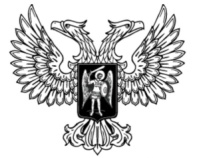 ДонецкАЯ НароднАЯ РеспубликАЗАКОНОБ ОХРАНЕ ОКРУЖАЮЩЕЙ СРЕДЫПринят Постановлением Народного Совета 30 апреля 2015 года(С изменениями, внесенными Законамиот 21.06.2019 № 43-IIНС,от 11.09.2020 № 189-IIНС,от 28.12.2020 № 232-IIНС,от 30.04.2021 № 280-IIHC,от 11.04.2022 № 375-IIНС)(По тексту Закона слова «Совет Министров» в соответствующем падеже заменены словом «Правительство» в соответствующем падеже согласно Закону от 21.06.2019 № 43-IIНС)1. В соответствии с Конституцией Донецкой Народной Республики каждый имеет право на благоприятную окружающую среду, каждый обязан сохранять природу и окружающую среду, бережно относиться к природным богатствам, которые являются основой устойчивого развития, жизни и деятельности граждан, проживающих на территории Донецкой Народной Республики.2. Настоящий Закон определяет правовые основы государственной политики в сфере охраны окружающей среды, обеспечивающие сбалансированное решение социально-экономических задач, сохранение благоприятной окружающей среды, биологического разнообразия и природных ресурсов в целях удовлетворения потребностей нынешнего и будущих поколений, укрепления правопорядка в сфере охраны окружающей среды и обеспечения экологической безопасности.3. Настоящий Закон регулирует отношения в сфере взаимодействия общества и природы, возникающие при осуществлении хозяйственной и иной деятельности, связанной с воздействием на природную среду как важнейшую составляющую окружающей среды, являющуюся основой жизни на Земле, в пределах территории Донецкой Народной Республики, а также на континентальном шельфе и в исключительной (морской) экономической зоне Донецкой Народной Республики.Глава 1. Общие положенияСтатья 1. Основные понятия, используемые в настоящем ЗаконеВ настоящем Законе используются следующие основные понятия:1) антропогенный объект – объект, созданный человеком для обеспечения его социальных потребностей и не обладающий свойствами природных объектов;2) благоприятная окружающая среда – окружающая среда, качество которой обеспечивает устойчивое функционирование естественных экологических систем, природных и природно-антропогенных объектов;3) вещества, разрушающие озоновый слой (далее – озоноразрушающие вещества) – химические вещества и их смеси, перечень которых определяется Правительством Донецкой Народной Республики;4) восстановление озоноразрушающих веществ – обработка рекуперированных озоноразрушающих веществ путем фильтрации, сушки, дистилляции, химической обработки в целях восстановления потребительских свойств озоноразрушающих веществ;5) вред окружающей среде – негативное изменение окружающей среды в результате ее загрязнения, повлекшее за собой деградацию естественных экологических систем и истощение природных ресурсов;6) естественная экологическая система – объективно существующая часть природной среды, которая имеет пространственно-территориальные границы и в которой живые (растения, животные и другие организмы) и неживые ее элементы взаимодействуют как единое функциональное целое и связаны между собой обменом веществ и энергией;7) загрязнение окружающей среды – поступление в окружающую среду веществ и (или) энергии, свойства, местоположение или количество которых оказывают негативное воздействие на окружающую среду;8) загрязняющее вещество – вещество или смесь веществ и микроорганизмов, которые в количестве и (или) концентрациях, превышающих установленные для химических веществ, в том числе радиоактивных, иных веществ и микроорганизмов нормативы, оказывают негативное воздействие на окружающую среду, жизнь, здоровье человека;(Пункт 8 статьи 1 изложен в новой редакции в соответствии с Законом от 28.12.2020 № 232-IIНС)9) использование природных ресурсов – эксплуатация природных ресурсов, вовлечение их в хозяйственный оборот, в том числе все виды воздействия на них в процессе хозяйственной и иной деятельности;10) качество окружающей среды – состояние окружающей среды, которое характеризуется физическими, химическими, биологическими и иными показателями и (или) их совокупностью;11) компоненты природной среды – земля, недра, почвы, поверхностные и подземные воды, атмосферный воздух, растительный, животный мир и иные организмы, а также озоновый слой атмосферы и околоземное космическое пространство, обеспечивающие в совокупности благоприятные условия для существования жизни на Земле;12) лимиты на выбросы и сбросы загрязняющих веществ (далее – лимиты на выбросы и сбросы) – ограничения выбросов и сбросов загрязняющих веществ в окружающую среду, установленные на период проведения мероприятий по охране окружающей среды, в том числе внедрения наилучших существующих технологий, в целях достижения нормативов в сфере охраны окружающей среды;(Пункт 12 статьи 1 с изменениями, внесенными в соответствии с Законом от 28.12.2020 № 232-IIНС)13) мониторинг окружающей среды (экологический мониторинг) – комплексная система наблюдений за состоянием окружающей среды, оценки и прогноза изменений состояния окружающей среды под воздействием природных и антропогенных факторов;14) наилучшая доступная технология – технология производства продукции (товаров), выполнения работ, оказания услуг, определяемая на основе современных достижений науки и техники и наилучшего сочетания критериев достижения целей охраны окружающей среды, при условии наличия технической возможности ее применения;15) негативное воздействие на окружающую среду – воздействие хозяйственной и иной деятельности, последствия которой приводят к негативным изменениям качества окружающей среды;16) нормативы в сфере охраны окружающей среды (далее – природоохранные нормативы) – установленные нормативы качества окружающей среды и нормативы допустимого воздействия на нее, при соблюдении которых обеспечивается устойчивое функционирование естественных экологических систем и сохраняется биологическое разнообразие;17) нормативы допустимого воздействия на окружающую среду – нормативы, которые установлены в соответствии с показателями воздействия хозяйственной и иной деятельности на окружающую среду и при которых соблюдаются нормативы качества окружающей среды;18) нормативы допустимой антропогенной нагрузки на окружающую среду – нормативы, которые установлены в соответствии с величиной допустимого совокупного воздействия всех источников на окружающую среду и (или) отдельные компоненты природной среды в пределах конкретных территорий и (или) акваторий и при соблюдении которых обеспечивается устойчивое функционирование естественных экологических систем и сохраняется биологическое разнообразие;19) нормативы допустимых выбросов – нормативы выбросов загрязняющих веществ в атмосферный воздух, которые определяются как объем или масса химических веществ либо смеси химических веществ, микроорганизмов, иных веществ, как показатели активности радиоактивных веществ, допустимые для выброса в атмосферный воздух стационарными источниками;20) нормативы допустимых сбросов – нормативы сбросов загрязняющих веществ в составе сточных вод в водные объекты, которые определяются как объем или масса химических веществ либо смеси химических веществ, микроорганизмов, иных веществ, как показатели активности радиоактивных веществ, допустимые для сброса в водные объекты стационарными источниками;21) нормативы допустимых физических воздействий – нормативы, которые установлены в соответствии с уровнями допустимого воздействия физических факторов на окружающую среду и при соблюдении которых обеспечиваются нормативы качества окружающей среды;22) нормативы качества окружающей среды – нормативы, которые установлены в соответствии с физическими, химическими, биологическими и иными показателями для оценки состояния окружающей среды и при соблюдении которых обеспечивается благоприятная окружающая среда;23) нормативы предельно допустимых концентраций химических веществ, в том числе радиоактивных, иных веществ и микроорганизмов (далее – нормативы предельно допустимых концентраций) – нормативы, которые установлены в соответствии с показателями предельно допустимого содержания химических веществ, в том числе радиоактивных, иных веществ и микроорганизмов в окружающей среде, и несоблюдение которых может привести к загрязнению окружающей среды, деградации естественных экологических систем;24) обращение озоноразрушающих веществ – производство, использование, транспортировка, хранение, рекуперация, восстановление, рециркуляция (рециклирование) и уничтожение озоноразрушающих веществ, ввоз на территорию Донецкой Народной Республики и вывоз с территории Донецкой Народной Республики озоноразрушающих веществ;25) окружающая среда – совокупность компонентов природной среды, природных и природно-антропогенных объектов, а также антропогенных объектов;26) охрана окружающей среды (далее – природоохранная деятельность) – деятельность органов государственной власти Донецкой Народной Республики, органов местного самоуправления, юридических и физических лиц, направленная на сохранение и восстановление природной среды, рациональное использование и воспроизводство природных ресурсов, предотвращение негативного воздействия хозяйственной и иной деятельности на окружающую среду и ликвидацию ее последствий;27) оценка воздействия на окружающую среду – вид деятельности по выявлению, анализу и учету прямых, косвенных и иных воздействий и последствий указанных воздействий на окружающую среду планируемой хозяйственной и иной деятельности в целях принятия решения о возможности или невозможности ее осуществления;28) потребление озоноразрушающих веществ на территории Донецкой Народной Республики – количество произведенных на территории Донецкой Народной Республики озоноразрушающих веществ и ввезенных на территорию Донецкой Народной Республики озоноразрушающих веществ, за исключением количества озоноразрушающих веществ, которые:а) вывезены с территории Донецкой Народной Республики;б) произведены на территории Донецкой Народной Республики и подлежат уничтожению с применением технологий, утвержденных в порядке, установленном международными договорами Донецкой Народной Республики;в) произведены на территории Донецкой Народной Республики и используются исключительно как сырье для производства других химических веществ;г) произведены на территории Донецкой Народной Республики или ввезены на территорию Донецкой Народной Республики для обеспечения основных видов применения, определенных в соответствии с международными договорами Донецкой Народной Республики;29) природная среда (далее – природа) – совокупность компонентов природной среды, природных и природно-антропогенных объектов;30) природно-антропогенный объект – природный объект, измененный в результате хозяйственной и иной деятельности, и (или) объект, созданный человеком, обладающий свойствами природного объекта и имеющий рекреационное и защитное значение;31) природный комплекс – комплекс функционально и естественно связанных между собой природных объектов, объединенных географическими и иными соответствующими признаками;32) природный ландшафт – территория, которая не подверглась изменению в результате хозяйственной и иной деятельности и характеризуется сочетанием определенных типов рельефа местности, почв, растительности, сформированных в единых климатических условиях;33) природный объект – естественная экологическая система, природный ландшафт и составляющие их элементы, сохранившие свои природные свойства;34) природные ресурсы – компоненты природной среды, природные объекты и природно-антропогенные объекты, которые используются или могут быть использованы при осуществлении хозяйственной и иной деятельности в качестве источников энергии, продуктов производства и предметов потребления и имеют потребительскую ценность;35) район расположения источников антропогенного воздействия на окружающую среду – территория, включающая в себя территорию организации, а также территорию за пределами санитарно-защитной зоны, на которой отмечаются превышения предельно допустимых коэффициентов загрязняющих веществ в атмосферном воздухе, поверхностных водах, почвенном покрове, связанные с деятельностью источников антропогенного воздействия;36) рекуперация озоноразрушающих веществ – извлечение, сбор и хранение озоноразрушающих веществ, содержащихся в машинах и оборудовании, их составных частях, контейнерах в ходе их технического обслуживания или перед выводом их из эксплуатации;37) рециркуляция (рециклирование) озоноразрушающих веществ – повторное использование рекуперированных озоноразрушающих веществ после их восстановления;38) стационарный источник загрязнения окружающей среды (далее – стационарный источник) – источник загрязнения окружающей среды, местоположение которого определено с применением единой государственной системы координат или который может быть перемещен посредством передвижного источника загрязнения окружающей среды;39) технологические нормативы – нормативы допустимых выбросов и сбросов веществ и микроорганизмов, которые устанавливаются для стационарных, передвижных и иных источников, технологических процессов, оборудования и отражают допустимую массу выбросов и сбросов веществ и микроорганизмов в окружающую среду в расчете на единицу выпускаемой продукции;40) требования в сфере охраны окружающей среды (далее – природоохранные требования) – предъявляемые к хозяйственной и иной деятельности обязательные условия, ограничения или их совокупность, установленные законами Донецкой Народной Республики, иными нормативными правовыми актами Донецкой Народной Республики, природоохранными нормативами, государственными стандартами и иными нормативными документами в сфере охраны окружающей среды;41) уничтожение озоноразрушающих веществ – процесс разрушения озоноразрушающих веществ, приводящий к их разложению или превращению в вещества, не являющиеся озоноразрушающими веществами;42) экологическая безопасность – состояние защищенности природной среды и жизненно важных интересов человека от возможного негативного воздействия хозяйственной и иной деятельности, чрезвычайных ситуаций природного и техногенного характера, их последствий;43) экологический риск – вероятность наступления события, имеющего неблагоприятные последствия для природной среды и вызванного негативным воздействием хозяйственной и иной деятельности, чрезвычайными ситуациями природного и техногенного характера.(Статья 1 изложена в новой редакции в соответствии с Законом от 21.06.2019 № 43-IIНС)Статья 2. Законодательство в сфере охраны окружающей среды1. Законодательство в сфере охраны окружающей среды основывается на Конституции Донецкой Народной Республики и состоит из настоящего Закона, других законов, а также принимаемых в соответствии с ними иных нормативных правовых актов Донецкой Народной Республики.2. Настоящий Закон действует на всей территории Донецкой Народной Республики.3. Настоящий Закон действует на континентальном шельфе и в исключительной (морской) экономической зоне Донецкой Народной Республики в соответствии с нормами международного права и законами и направлен на обеспечение сохранения морской среды.4. Отношения, возникающие в сфере охраны окружающей среды как основы жизни и деятельности народа, проживающего на территории Донецкой Народной Республики, в целях обеспечения его конституционных прав на благоприятную окружающую среду, регулируются международными договорами Донецкой Народной Республики, настоящим Законом, другими законами и иными нормативными правовыми актами Донецкой Народной Республики.5. Отношения, возникающие в сфере охраны и рационального использования природных ресурсов, их сохранения и восстановления, регулируются международными договорами Донецкой Народной Республики, земельным, водным, лесным законодательством Донецкой Народной Республики, законодательством Донецкой Народной Республики о недрах, животном мире, иным законодательством Донецкой Народной Республики в сфере охраны окружающей среды и природопользования.6. Отношения, возникающие в сфере охраны окружающей среды, в той мере, в какой это необходимо для обеспечения санитарно-эпидемиологического благополучия населения, регулируются законодательством Донецкой Народной Республики о санитарном и эпидемиологическом благополучии населения и законодательством Донецкой Народной Республики о здравоохранении.(Часть 6 статьи 2 изложена в новой редакции в соответствии с Законом от 21.06.2019 № 43-IIНС)Статья 3. Основные принципы охраны окружающей среды1. Хозяйственная и иная деятельность органов государственной власти Донецкой Народной Республики, органов местного самоуправления, юридических и физических лиц, оказывающая воздействие на окружающую среду, должна осуществляться на основе следующих принципов:1) соблюдения права человека на благоприятную окружающую среду;2) обеспечения благоприятных условий жизнедеятельности человека;3) научно обоснованного сочетания экологических, экономических и социальных интересов человека, общества и государства в целях обеспечения устойчивого развития и благоприятной окружающей среды;4) охраны, воспроизводства и рационального использования природных ресурсов как необходимых условий обеспечения благоприятной окружающей среды и экологической безопасности;5) ответственности органов государственной власти Донецкой Народной Республики, органов местного самоуправления за обеспечение благоприятной окружающей среды и экологической безопасности на соответствующих территориях;6) платности природопользования и возмещения вреда окружающей среде;(Пункт 6 статьи 3 с изменениями, внесенными в соответствии с Законом от 21.06.2019 № 43-IIНС)7) независимости контроля в сфере охраны окружающей среды;8) презумпции экологической опасности планируемой хозяйственной и иной деятельности;9) обязательности оценки воздействия на окружающую среду при принятии решений об осуществлении хозяйственной и иной деятельности;10) обязательности проведения государственной экологической экспертизы проектов и иной документации, обосновывающих хозяйственную и иную деятельность, которая может оказать негативное воздействие на окружающую среду, создать угрозу жизни, здоровью и имуществу граждан;11) учета природных и социально-экономических особенностей территорий при планировании и осуществлении хозяйственной и иной деятельности;12) приоритета сохранения естественных экологических систем, природных ландшафтов и природных комплексов;13) допустимости воздействия хозяйственной и иной деятельности, на природную среду исходя из требований в сфере охраны окружающей среды;14) обеспечения снижения негативного воздействия хозяйственной и иной деятельности на окружающую среду в соответствии с нормативами в сфере охраны окружающей среды, которого можно достигнуть на основе использования наилучших существующих технологий с учетом экономических и социальных факторов;15) обязательности участия в деятельности по охране окружающей среды органов государственной власти Донецкой Народной Республики, органов местного самоуправления, юридических и физических лиц;(Пункт 15 статьи 3 с изменениями, внесенными в соответствии с Законом от 21.06.2019 № 43-IIНС)16) сохранения биологического разнообразия;17) обеспечения интегрированного и индивидуального подходов к установлению требований в сфере охраны окружающей среды к юридическим лицам и физическим лицам – предпринимателям, осуществляющим такую деятельность или планирующим осуществление такой деятельности;(Пункт 17 статьи 3 с изменениями, внесенными в соответствии с Законом от 21.06.2019 № 43-IIНС)18) запрета хозяйственной и иной деятельности, последствия воздействия которой непредсказуемы для окружающей среды, а также реализации проектов, которые могут привести к деградации естественных экологических систем, изменению и (или) уничтожению генетического фонда растений, животных и других организмов, истощению природных ресурсов и иным негативным изменениям окружающей среды;19) соблюдения права каждого на получение достоверной информации о состоянии окружающей среды, а также участия граждан в принятии решений, касающихся их прав на благоприятную окружающую среду, в соответствии с законодательством Донецкой Народной Республики;20) ответственности за нарушение законодательства Донецкой Народной Республики в сфере охраны окружающей среды;21) организации и развития системы экологического образования, воспитания и формирования экологической культуры;22) участия граждан, общественных объединений в решении задач охраны окружающей среды;(Пункт 22 статьи 3 с изменениями, внесенными в соответствии с Законом от 21.06.2019 № 43-IIНС)23) международного сотрудничества Донецкой Народной Республики в сфере охраны окружающей среды;24) обязательности финансирования юридическими лицами и физическими лицами – предпринимателями, осуществляющими деятельность, которая приводит или может привести к загрязнению окружающей среды, мер по предотвращению и (или) уменьшению негативного воздействия на окружающую среду, устранению последствий этого воздействия, в порядке, предусмотренном проектной и иной документацией субъекта хозяйствования.(Пункт 24 статьи 3 с изменениями, внесенными в соответствии с Законом от 21.06.2019 № 43-IIНС)Статья 4. Загрязняющие вещества1. Перечень загрязняющих веществ, в отношении которых применяются меры государственного регулирования в сфере охраны окружающей среды, устанавливается Правительством Донецкой Народной Республики.2. Загрязняющие вещества, в отношении которых применяются меры государственного регулирования в области охраны окружающей среды, определяются:с учетом уровня токсичности, канцерогенных и (или) мутагенных свойств химических и иных веществ, в том числе имеющих тенденцию к накоплению в окружающей среде, а также их способности к преобразованию в окружающей среде в соединения, обладающие большей токсичностью;с учетом данных государственного экологического мониторинга и социально-гигиенического мониторинга;при наличие методик (методов) измерения загрязняющих веществ.Статья 5. Объекты охраны окружающей среды1. Объектами охраны окружающей среды от загрязнения, истощения, деградации, порчи, уничтожения и иного негативного воздействия хозяйственной и иной деятельности являются:1) земли, недра, почвы;2) поверхностные и подземные воды;3) леса и иная растительность, животные и другие организмы и их генетический фонд;4) атмосферный воздух, озоновый слой атмосферы и околоземное космическое пространство.2. В первоочередном порядке охране подлежат естественные экологические системы, природные ландшафты и природные комплексы, не подвергшиеся антропогенному воздействию.3. Особой охране подлежат биосферные резерваты, государственные природные заповедники, в том числе биосферные заповедники, национальные природные парки, государственные природные заказники, ландшафтно-рекреационные парки, памятники природы, заповедные урочища, ботанические сады, дендрологические и зоологические парки, парки-памятники садово-паркового искусства, лечебно-оздоровительные местности и курорты, другие природные, природно-антропогенные комплексы и объекты, имеющие особое природоохранное, научное, историко-культурное, эстетическое, рекреационное, оздоровительное и иное ценное значение, континентальный шельф и исключительная (морская) экономическая зона Донецкой Народной Республики, а также редкие или находящиеся под угрозой исчезновения почвы, объекты животного и растительного мира и места их обитания.(Часть 3 статьи 5 изложена в новой редакции в соответствии с Законом от 21.06.2019 № 43-IIНС)Статья 6. Категории объектов, оказывающих негативное воздействие на окружающую среду1. Объекты, оказывающие негативное воздействие на окружающую среду, в зависимости от уровня такого воздействия подразделяются на три категории:объекты, оказывающие значительное негативное воздействие на окружающую среду и относящиеся к областям применения наилучших доступных технологий, – объекты I категории;объекты, оказывающие умеренное негативное воздействие на окружающую среду, – объекты II категории;объекты, оказывающие незначительное негативное воздействие на окружающую среду, – объекты III категории;2. При установлении критериев, на основании которых осуществляется отнесение объектов, оказывающих негативное воздействие на окружающую среду, к соответствующей категории, учитываются:уровни воздействия на окружающую среду видов хозяйственной и (или) иной деятельности (отрасль, часть отрасли, производство);уровень токсичности, канцерогенные и мутагенные свойства загрязняющих веществ, содержащихся в выбросах, сбросах загрязняющих веществ, а также классы опасности отходов производства и потребления;классификация промышленных объектов и производств;особенности осуществления деятельности в области использования атомной энергии.3. Критерии, на основании которых осуществляется отнесение объектов, оказывающих негативное воздействие на окружающую среду, к объектам I, II и III категорий, устанавливаются Правительством Донецкой Народной Республики.4. Присвоение объекту, оказывающему негативное воздействие на окружающую среду, соответствующей категории осуществляется при его постановке на государственный учет объектов, оказывающих негативное воздействие на окружающую среду. Категория объекта может быть изменена при актуализации сведений об объекте, оказывающем негативное воздействие на окружающую среду.Глава 2. Основы управления в сфере охраны окружающей средыСтатья 7. Управление в сфере охраны окружающей средыУправление в сфере охраны окружающей среды в пределах предусмотренных законодательством полномочий осуществляют:1) Правительство Донецкой Народной Республики;2) республиканский орган исполнительной власти, реализующий государственную политику в сфере охраны окружающей среды;3) другие органы исполнительной власти Донецкой Народной Республики;4) органы местного самоуправления.(Статья 7 изложена в новой редакции в соответствии с Законом от 21.06.2019 № 43-IIНС)Статья 8. Полномочия Правительства Донецкой Народной Республики в сфере охраны окружающей средыК полномочиям Правительства Донецкой Народной Республики в сфере охраны окружающей среды относятся:1) обеспечение реализации единой государственной политики в сфере охраны окружающей среды;2) осуществление нормативного правового регулирования в сфере охраны окружающей среды в пределах установленных законодательством полномочий;3) утверждение отраслевых республиканских программ в сфере охраны окружающей среды и контроль их реализации в установленном законодательством порядке;4) объявление и установление правового статуса и режима зон экологического бедствия на территории Донецкой Народной Республики;5) координация и реализация мероприятий по охране окружающей среды в зонах экологического бедствия;6) установление порядка организации и осуществления государственного мониторинга окружающей среды (государственного экологического мониторинга);7) утверждение перечня объектов, подлежащих государственному контролю и надзору в сфере охраны окружающей среды (государственному экологическому надзору);8) установление порядка осуществления проверок и иных мероприятий государственного контроля и надзора в сфере охраны окружающей среды (государственного экологического надзора);9) установление порядка подготовки и распространения ежегодного государственного доклада о состоянии окружающей среды на территории Донецкой Народной Республики;10) установление требований в сфере охраны окружающей среды, порядка разработки и утверждения нормативов, государственных стандартов и иных нормативных документов в сфере охраны окружающей среды;11) утверждение такс и методик исчисления размера вреда окружающей среде, причиненного вследствие нарушения законодательства Донецкой Народной Республики в сфере охраны окружающей среды;12) осуществление международного сотрудничества Донецкой Народной Республики в сфере охраны окружающей среды;13) осуществление иных полномочий в соответствии с Конституцией Донецкой Народной Республики и законами Донецкой Народной Республики.(Статья 8 изложена в новой редакции в соответствии с Законом от 21.06.2019 № 43-IIНС)Статья 9. Полномочия республиканского органа исполнительной власти, реализующего государственную политику в сфере охраны окружающей средыК полномочиям республиканского органа исполнительной власти, реализующего государственную политику в сфере охраны окружающей среды, относятся:1) реализация единой государственной политики в сфере охраны окружающей среды;2) разработка и участие в реализации отраслевых республиканских программ в сфере охраны окружающей среды в установленном законодательством порядке;3) организация и осуществление государственного мониторинга окружающей среды (государственного экологического мониторинга) в порядке, установленном Правительством Донецкой Народной Республики;4) формирование государственной системы наблюдений за состоянием окружающей среды и обеспечение функционирования такой системы;5) осуществление проверок и иных мероприятий  государственного контроля и надзора в сфере охраны окружающей среды (государственного экологического надзора) в порядке, установленном Правительством Донецкой Народной Республики;6) подготовка и распространение ежегодного государственного доклада о состоянии окружающей среды на территории Донецкой Народной Республики в порядке, установленном Правительством Донецкой Народной Республики;7) организация и обеспечение проведения государственной экологической экспертизы в установленном законодательством порядке;8) предъявление в суд исков по ограничению, приостановлению и (или) запрещению хозяйственной и иной деятельности, осуществляемой с нарушением законодательства Донецкой Народной Республики в сфере охраны окружающей среды;9) предъявление в суд исков о возмещении вреда окружающей среде, причиненного вследствие нарушения законодательства Донецкой Народной Республики в сфере охраны окружающей среды;10) содействие организации и развитию системы экологического образования, формированию экологической культуры;11) обеспечение населения достоверной информацией о состоянии окружающей среды;12) осуществление государственного управления особо охраняемыми природными территориями;13) ведение Красной книги Донецкой Народной Республики в порядке, установленном Правительством Донецкой Народной Республики;14) ведение государственного учета объектов, оказывающих негативное воздействие на окружающую среду, и их классификация в зависимости от уровня и объема негативного воздействия на окружающую среду;15) осуществление иных полномочий в соответствии с настоящим Законом и другими законами Донецкой Народной Республики.(Статья 9 изложена в новой редакции в соответствии с Законом от 21.06.2019 № 43-IIНС)Статья 10. Полномочия органов местного самоуправления в сфере охраны окружающей средыК полномочиям органов местного самоуправления в сфере охраны окружающей среды относятся:1) разработка и участие в реализации отраслевых республиканских программ в сфере охраны окружающей среды в установленном законодательством порядке;2) организация мероприятий по охране окружающей среды в границах подведомственных им территорий;3) обеспечение информирования населения о состоянии окружающей среды.(Статья 10 изложена в новой редакции в соответствии с Законом от 21.06.2019 № 43-IIНС)Глава 3. Права и обязанности граждан, общественных организаций и объединений в сфере охраны окружающей средыСтатья 11. Права и обязанности граждан в сфере охраны окружающей среды1. Каждый гражданин имеет право на благоприятную окружающую среду, на ее защиту от негативного воздействия, вызванного хозяйственной и иной деятельностью, чрезвычайными ситуациями природного и техногенного характера, на достоверную информацию о состоянии окружающей среды и на возмещение вреда окружающей среде.(Часть 1 статьи 11 с изменениями, внесенными в соответствии с Законом от 21.06.2019 № 43-IIНС)2. Граждане имеют право:1) создавать общественные объединения, фонды и иные некоммерческие организации, осуществляющие деятельность в сфере охраны окружающей среды;(Пункт 1 части 2 статьи 11 с изменениями, внесенными в соответствии с Законом от 21.06.2019 № 43-IIНС)2) направлять обращения в органы государственной власти Донецкой Народной Республики, органы местного самоуправления, иные организации и должностным лицам о получении своевременной, полной и достоверной информации о состоянии окружающей среды в местах своего проживания, мерах по ее охране;3) принимать участие в организованных и проводимых в соответствии с законодательством Донецкой Народной Республики собраниях, митингах, демонстрациях, шествиях и пикетировании, сборе подписей под петициями, референдумах по вопросам охраны окружающей среды и в иных не противоречащих законодательству Донецкой Народной Республики акциях;4) выдвигать предложения о проведении общественной экологической экспертизы и участвовать в ее проведении в установленном законодательством порядке;(Пункт 4 части 2 статьи 11 с изменениями, внесенными в соответствии с Законом от 21.06.2019 № 43-IIНС)5) оказывать содействие органам государственной власти Донецкой Народной Республики, органам местного самоуправления в решении вопросов охраны окружающей среды;6) обращаться в органы государственной власти Донецкой Народной Республики, органы местного самоуправления и иные организации с жалобами, заявлениями и предложениями по вопросам, касающимся охраны окружающей среды, негативного воздействия на окружающую среду, и получать своевременные и обоснованные ответы;7) предъявлять в суд иски о возмещении нанесенного вреда окружающей среде;(Пункт 7 части 2 статьи 11 с изменениями, внесенными в соответствии с Законом от 21.06.2019 № 43-IIНС)8) осуществлять другие предусмотренные законодательством Донецкой Народной Республики права.3. Граждане обязаны:1) сохранять природу и окружающую среду;2) бережно относиться к природе и природным богатствам;3) соблюдать иные требования законодательства Донецкой Народной Республики.Статья 12. Права и обязанности общественных объединений, осуществляющих деятельность в сфере охраны окружающей среды(Наименование статьи 12 с изменениями, внесенными в соответствии с Законом от 21.06.2019 № 43-IIНС)1. Общественные организации и объединения, осуществляющие деятельность в сфере охраны окружающей среды, имеют право:1) участвовать в установленном законодательством порядке в разработке и реализации республиканских программ в сфере охраны окружающей среды, защищать права и законные интересы граждан в сфере охраны окружающей среды, привлекать на добровольной основе граждан к осуществлению деятельности в сфере охраны окружающей среды;(Пункт 1 части 1 статьи 12 изложен в новой редакции в соответствии с Законом от 21.06.2019 № 43-IIНС)2) за счет собственных и привлеченных средств осуществлять и пропагандировать деятельность в сфере охраны окружающей среды, воспроизводства природных ресурсов, обеспечения экологической безопасности;3) оказывать содействие органам государственной власти Донецкой Народной Республики, органам местного самоуправления в решении вопросов охраны окружающей среды;4) организовывать собрания, митинги, демонстрации, шествия и пикетирование, сбор подписей под петициями и принимать участие в указанных мероприятиях в соответствии с законодательством Донецкой Народной Республики, собирать данные путем проведения социальных опросов, голосований, вносить предложения о проведении референдумов и иными, не запрещенными законодательством Донецкой Народной Республики способами опросов, по вопросам охраны окружающей среды и об обсуждении проектов, касающихся охраны окружающей среды;5) обращаться в органы государственной власти Донецкой Народной Республики, органы местного самоуправления, иные организации и к должностным лицам с запросами о получении своевременной, полной и достоверной информации о состоянии окружающей среды, о мерах по ее охране, об обстоятельствах и о фактах хозяйственной и иной деятельности, создающих угрозу окружающей среде, жизни, здоровью и имуществу граждан;6) участвовать в принятии хозяйственных и иных решений, реализация которых может оказать негативное воздействие на окружающую среду, жизнь, здоровье и имущество граждан;(Пункт 6 части 1 статьи 12 с изменениями, внесенными в соответствии с Законом от 21.06.2019 № 43-IIНС)7) обращаться в органы государственной власти Донецкой Народной Республики, органы местного самоуправления и иные организации с жалобами, заявлениями, исками и предложениями по вопросам, касающимся охраны окружающей среды, негативного воздействия на окружающую среду, и получать своевременные и обоснованные ответы;8) организовывать и проводить слушания по вопросам проектирования, размещения объектов, хозяйственная и иная деятельность которых может нанести вред окружающей среде, создать угрозу жизни, здоровью и имуществу граждан;(Пункт 8 части 1 статьи 12 с изменениями, внесенными в соответствии с Законом от 21.06.2019 № 43-IIНС)9) организовывать и проводить в установленном законодательством порядке общественную экологическую экспертизу;(Пункт 9 части 1 статьи 12 с изменениями, внесенными в соответствии с Законом от 21.06.2019 № 43-IIНС)10) рекомендовать своих представителей для участия в проведении государственной экологической экспертизы;11) подавать в органы государственной власти Донецкой Народной Республики, органы местного самоуправления, суд обращения и иски об отмене решений о проектировании, размещении, строительстве, реконструкции, об эксплуатации объектов, хозяйственная и иная деятельность которых может оказать негативное воздействие на окружающую среду, об ограничении, о приостановлении и прекращении хозяйственной и иной деятельности, оказывающей негативное воздействие на окружающую среду;(Пункт 11 части 1 статьи 12 с изменениями, внесенными в соответствии с Законом от 21.06.2019 № 43-IIНС)12) предъявлять в суд иски о возмещении нанесенного вреда окружающей среде;(Пункт 12 части 1 статьи 12 с изменениями, внесенными в соответствии с Законом от 21.06.2019 № 43-IIНС)13) осуществлять иные предусмотренные законодательством Донецкой Народной Республики права.2. Общественные объединения при осуществлении деятельности в сфере охраны окружающей среды обязаны соблюдать требования законодательства Донецкой Народной Республики.(Часть 2 статьи 12 изложена в новой редакции в соответствии с Законом от 21.06.2019 № 43-IIНС)Статья 13. Система государственных мер по обеспечению прав на благоприятную окружающую среду1. Органы государственной власти Донецкой Народной Республики, органы местного самоуправления и должностные лица обязаны оказывать содействие гражданам, общественным объединениям в реализации их прав в сфере охраны окружающей среды.(Часть 1 статьи 13 с изменениями, внесенными в соответствии с Законом от 21.06.2019 № 43-IIНС)2. При размещении объектов, хозяйственная и иная деятельность которых может причинить вред окружающей среде, решение об их размещении принимается с учетом мнения населения, выраженного социальными опросами, сбором подписей или любым другим, не запрещенным законодательством Донецкой Народной Республики способом или результатов референдума.(Часть 2 статьи 13 с изменениями, внесенными в соответствии с Законом от 21.06.2019 № 43-IIНС)3. Должностные лица, препятствующие гражданам, общественным объединениям в осуществлении деятельности в сфере охраны окружающей среды, реализации их прав, предусмотренных Конституцией Донецкой Народной Республики, настоящим Законом, другими законами и иными нормативными правовыми актами Донецкой Народной Республики, привлекаются к ответственности в соответствии с законом.(Часть 3 статьи 13 изложена в новой редакции в соответствии с Законом от 21.06.2019 № 43-IIНС)Глава 4. Экономическое регулирование в сфере охраны окружающей средыСтатья 14. Методы экономического регулирования в сфере охраны окружающей средыК методам экономического регулирования в сфере охраны окружающей среды относятся:1) разработка государственных прогнозов социально-экономического развития на основе экологических прогнозов;2) разработка и реализация республиканских программ в сфере охраны окружающей среды;3) разработка и проведение мероприятий по охране окружающей среды в целях предотвращения причинения вреда окружающей среде;4) установление платы за негативное воздействие на окружающую среду в виде экологического налога;5) установление лимитов на выбросы и сбросы загрязняющих веществ, лимитов на размещение отходов производства и потребления и другие виды негативного воздействия на окружающую среду;(Пункт 5 статьи 14 с изменениями, внесенными в соответствии с Законом от 28.12.2020 № 232-IIНС)6) проведение экономической оценки природных объектов и природно-антропогенных объектов;7) проведение экономической оценки воздействия хозяйственной и иной деятельности на окружающую среду;8) предоставление льгот в соответствии с законодательством Донецкой Народной Республики (в том числе льгот по уплате налогов в соответствии с законодательством о налогообложении) при внедрении наилучших существующих технологий, нетрадиционных источников энергии, использовании вторичных ресурсов и переработке отходов, а также при осуществлении иных эффективных мер по охране окружающей среды;9) поддержка хозяйственной, инновационной и иной деятельности, направленной на охрану окружающей среды;10) возмещение в установленном законодательством порядке нанесенного вреда окружающей среде;11) иные методы экономического регулирования по совершенствованию и эффективному осуществлению охраны окружающей среды.(Статья 14 изложена в новой редакции в соответствии с Законом от 21.06.2019 № 43-IIНС)Статья 15. Республиканские программы в сфере охраны окружающей среды и мероприятия по охране окружающей среды1. В целях планирования, разработки и осуществления мероприятий по охране окружающей среды разрабатываются и реализуются республиканские программы в сфере охраны окружающей среды.Порядок разработки, финансирования и реализации республиканских программ в сфере охраны окружающей среды устанавливается законом о республиканских программах.2. Разработка республиканских программ в сфере охраны окружающей среды осуществляется с учетом предложений граждан и общественных объединений.3. Планирование и разработка мероприятий по охране окружающей среды осуществляются с учетом государственных прогнозов социально-экономического развития, республиканских программ в сфере охраны окружающей среды на основании научных исследований, направленных на решение задач в сфере охраны окружающей среды.4. Юридические лица и физические лица – предприниматели, осуществляющие хозяйственную и иную деятельность, оказывающую негативное воздействие на окружающую среду, обязаны планировать, разрабатывать и осуществлять мероприятия по охране окружающей среды в соответствии с законодательством Донецкой Народной Республики.(Статья 15 изложена в новой редакции в соответствии с Законом от 21.06.2019 № 43-IIНС)Статья 16. Плата за негативное воздействие на окружающую среду1. Плата за негативное воздействие на окружающую среду взимается в виде экологического налога в соответствии законодательством о налогообложении. Видами негативного воздействия на окружающую среду являются:1) выбросы вредных (загрязняющих) веществ в атмосферный воздух стационарными источниками;2) сбросы загрязняющих веществ в водные объекты;3) размещение отходов производства и потребления.2. Внесение платы за негативное воздействие на окружающую среду не освобождает юридических лиц и физических лиц – предпринимателей от выполнения мероприятий по охране окружающей среды и возмещения вреда окружающей среде.(Статья 16 изложена в новой редакции в соответствии с Законом от 21.06.2019 № 43-IIНС)Статья 17. Государственная поддержка хозяйственной и (или) иной деятельности, осуществляемой в целях охраны окружающей среды1. Государство оказывает поддержку хозяйственной и (или) иной деятельности, осуществляемой юридическими лицами и физическими лицами – предпринимателями в целях охраны окружающей среды.2. Государственная поддержка хозяйственной и (или) иной деятельности в целях охраны окружающей среды может осуществляться по следующим направлениям:1) содействие в осуществлении инвестиционной деятельности, направленной на внедрение наилучших доступных технологий и реализацию иных мер по снижению негативного воздействия на окружающую среду;2) содействие в осуществлении образовательной деятельности в сфере охраны окружающей среды и оказании информационной поддержки мероприятий по снижению негативного воздействия на окружающую среду;3) содействие в осуществлении использования возобновляемых источников энергии, вторичных ресурсов, разработке новых методов контроля загрязнения окружающей среды и реализации иных эффективных мер по охране окружающей среды в соответствии с законодательством Донецкой Народной Республики.3. Государственная поддержка деятельности по внедрению наилучших доступных технологий и иных мероприятий по снижению негативного воздействия на окружающую среду может осуществляться посредством предоставления льгот в соответствии с законодательством Донецкой Народной Республики.4. Государственная поддержка в соответствии с частью 3 настоящей статьи осуществляется при реализации следующих мероприятий:1) внедрение наилучших доступных технологий;2) проектирование, строительство, реконструкция:а) систем оборотного и бессточного водоснабжения;б) централизованных систем водоотведения (канализаций), канализационных сетей, локальных (для отдельных объектов хозяйственной и (или) иной деятельности) сооружений и устройств по очистке сточных, в том числе дренажных, вод, по переработке жидких бытовых отходов и осадка сточных вод;в) сооружений и установок по улавливанию и утилизации выбрасываемых загрязняющих веществ, термической обработке и очистке газов перед их выбросом в атмосферный воздух;3) установка:а) оборудования по улучшению режимов сжигания топлива;б) оборудования по использованию, транспортированию, обезвреживанию отходов производства и потребления;в) автоматизированных систем, лабораторий по контролю состава, объема или массы сточных вод;г) автоматизированных систем, лабораторий (стационарных и передвижных) по контролю состава загрязняющих веществ и объема или массы их выбросов в атмосферный воздух;д) автоматизированных систем, лабораторий (стационарных и передвижных) по наблюдению за состоянием окружающей среды, в том числе компонентов природной среды.5. Законами могут устанавливаться иные меры государственной поддержки хозяйственной и (или) иной деятельности, осуществляемой в целях охраны окружающей среды.(Статья 17 изложена в новой редакции в соответствии с Законом от 21.06.2019 № 43-IIНС)Статья 18. Экологическое страхование1. Экологическое страхование осуществляется в целях защиты имущественных интересов юридических и физических лиц на случай экологических рисков.2. В Донецкой Народной Республике может осуществляться обязательное государственное экологическое страхование.3. Экологическое страхование в Донецкой Народной Республике осуществляется в соответствии с законодательством Донецкой Народной Республики.Глава 5. Нормирование в сфере охраны окружающей средыСтатья 19. Основы нормирования в сфере охраны окружающей среды1. Нормирование в сфере охраны окружающей среды осуществляется в целях государственного регулирования воздействия хозяйственной и иной деятельности на окружающую среду, гарантирующего сохранение благоприятной окружающей среды и обеспечение экологической безопасности.2. Нормирование в сфере охраны окружающей среды заключается в установлении нормативов качества окружающей среды, нормативов допустимого воздействия на окружающую среду при осуществлении хозяйственной и иной деятельности, иных нормативов в сфере охраны окружающей среды, а также государственных стандартов и иных нормативных документов в сфере охраны окружающей среды.3. Нормативы и нормативные документы в сфере охраны окружающей среды разрабатываются, утверждаются и вводятся в действие на основе современных достижений науки и техники с учетом международных правил и стандартов в сфере охраны окружающей среды.4. Нормирование в сфере охраны окружающей среды осуществляется в порядке, установленном Правительством Донецкой Народной Республики.Статья 20. Требования к разработке нормативов в сфере охраны окружающей средыРазработка нормативов в сфере охраны окружающей среды включает в себя:проведение научно-исследовательских работ по обоснованию нормативов в сфере охраны окружающей среды;проведение экспертизы, утверждение и опубликование нормативов в сфере охраны окружающей среды в установленном порядке;установление оснований разработки или пересмотра нормативов в сфере охраны окружающей среды;осуществление контроля применения и соблюдения нормативов в сфере охраны окружающей среды;формирование и ведение единой информационной базы данных нормативов в сфере охраны окружающей среды;оценку и прогнозирование экологических, социальных, экономических последствий применения нормативов в сфере охраны окружающей среды.Статья 21. Нормативы качества окружающей среды1. Нормативы качества окружающей среды устанавливаются для оценки состояния окружающей среды в целях сохранения естественных экологических систем, генетического фонда растений, животных и других организмов.2. К нормативам качества окружающей среды относятся:1) нормативы, установленные в соответствии с химическими показателями состояния окружающей среды, в том числе нормативы предельно допустимых концентраций химических веществ, включая радиоактивные вещества;2) нормативы, установленные в соответствии с физическими показателями состояния окружающей среды, в том числе с показателями уровней радиоактивности и тепла;3) нормативы, установленные в соответствии с биологическими показателями состояния окружающей среды, в том числе видов и групп растений, животных и других организмов, используемых как индикаторы качества окружающей среды, а также нормативы предельно допустимых концентраций микроорганизмов;4) иные нормативы качества окружающей среды.3. При установлении нормативов качества окружающей среды учитываются природные особенности территорий и акваторий, назначение природных объектов и природно-антропогенных объектов, особо охраняемых территорий, в том числе особо охраняемых природных территорий, а также природных ландшафтов, имеющих особое природоохранное значение.Статья 22. Нормативы допустимого воздействия на окружающую среду1. В целях предотвращения негативного воздействия на окружающую среду хозяйственной и иной деятельности для юридических и физических лиц-природопользователей устанавливаются следующие нормативы допустимого воздействия на окружающую среду:1) нормативы допустимых выбросов и сбросов веществ и микроорганизмов;2) лимиты на размещение отходов производства и потребления;(Пункт 2 части 1 статьи 22 изложен в новой редакции в соответствии с Законом от 21.06.2019 № 43-IIНС)3) нормативы допустимых физических воздействий (количество тепла, уровни шума, вибрации, ионизирующего излучения, напряженности электромагнитных полей и иных физических воздействий);4) нормативы допустимого изъятия компонентов природной среды;5) нормативы допустимой антропогенной нагрузки на окружающую среду;6) нормативы иного допустимого воздействия на окружающую среду при осуществлении хозяйственной и иной деятельности, устанавливаемые законодательством Донецкой Народной Республики в целях охраны окружающей среды.2. Нормативы допустимого воздействия на окружающую среду должны обеспечивать соблюдение нормативов качества окружающей среды с учетом природных особенностей территорий и акваторий.3. За превышение установленных нормативов допустимого воздействия на окружающую среду юридические лица и физические лица – предприниматели в зависимости от причиненного окружающей среде вреда несут ответственность в соответствии с законом.(Часть 3 статьи 22 изложена в новой редакции в соответствии с Законом от 21.06.2019 № 43-IIНС)Статья 23. Нормативы допустимых выбросов и сбросов веществ и микроорганизмов1. Нормативы допустимых выбросов и сбросов веществ и микроорганизмов устанавливаются для стационарных, передвижных и иных источников воздействия на окружающую среду субъектами хозяйственной и иной деятельности исходя из нормативов допустимой антропогенной нагрузки на окружающую среду, нормативов качества окружающей среды, а также технологических нормативов.(Часть 1 статьи 23 с изменениями, внесенными в соответствии с Законом от 21.06.2019 № 43-IIНС)2. Технологические нормативы устанавливаются для стационарных, передвижных и иных источников на основе использования наилучших существующих технологий с учетом экономических и социальных факторов.3. При невозможности соблюдения нормативов допустимых выбросов и сбросов веществ и микроорганизмов могут устанавливаться лимиты превышения нормативов на допустимых выбросы и сбросы на основе разрешений, действующих только в период проведения мероприятий по охране окружающей среды, внедрения наилучших существующих технологий и (или) реализации других природоохранных проектов, с учетом поэтапного достижения установленных нормативов допустимых выбросов и сбросов веществ и микроорганизмов.Установление лимитов на выбросы и сбросы допускается только при наличии планов снижения выбросов и сбросов, согласованных с республиканским органом исполнительной власти, реализующим государственную политику в сфере охраны окружающей среды.(Абзац второй части 3 статьи 23 с изменениями, внесенными в соответствии с Законом от 21.06.2019 № 43-IIНС)4. Выбросы и сбросы химических веществ, в том числе радиоактивных, иных веществ и микроорганизмов в окружающую среду в пределах установленных нормативов допустимых выбросов и сбросов веществ и микроорганизмов, лимитов превышения нормативов на допустимые выбросы и сбросы допускаются на основании разрешений, выданных республиканским органом исполнительной власти, реализующим государственную политику в сфере охраны окружающей среды, в порядке, установленном Правительством Донецкой Народной Республики.(Часть 4 статьи 23 с изменениями, внесенными в соответствии с Законами от 21.06.2019 № 43-IIНС, от 30.04.2021 № 280-IIHC)5. (Часть 5 статьи 23 утратила силу в соответствии с Законом от 21.06.2019 № 43-IIНС)Статья 24. Лимиты на размещение отходов производства и потребленияЛимиты на размещение отходов производства и потребления устанавливаются в целях предотвращения негативного воздействия отходов на окружающую среду в соответствии с законом об отходах производства и потребления.(Статья 24 изложена в новой редакции в соответствии с Законом от 21.06.2019 № 43-IIНС)Статья 25. Нормативы допустимых физических воздействий на окружающую средуНормативы допустимых физических воздействий на окружающую среду устанавливаются для каждого источника такого воздействия исходя из нормативов допустимой антропогенной нагрузки на окружающую среду, нормативов качества окружающей среды и с учетом влияния других источников физических воздействий.Статья 26. Нормативы допустимого изъятия компонентов природной среды1. Нормативы допустимого изъятия компонентов природной среды – нормативы, установленные в соответствии с ограничениями объема их изъятия в целях сохранения природных и природно-антропогенных объектов, обеспечения устойчивого функционирования естественных экологических систем и предотвращения их деградации.2. Нормативы допустимого изъятия компонентов природной среды и порядок их установления определяются законодательством Донецкой народной Республики о недрах, земельным, водным, лесным законодательством Донецкой Народной Республики, законодательством Донецкой Народной Республики о животном мире и иным законодательством Донецкой Народной Республики в сфере охраны окружающей среды, природопользования и в соответствии с требованиями в сфере охраны окружающей среды, охраны и воспроизводства отдельных видов природных ресурсов, установленными настоящим Законом, другими законами и иными нормативными правовыми актами Донецкой Народной Республики в сфере охраны окружающей среды.Статья 27. Нормативы допустимой антропогенной нагрузки на окружающую среду1. Нормативы допустимой антропогенной нагрузки на окружающую среду устанавливаются для юридических лиц или физических лиц – предпринимателей в целях оценки и регулирования воздействия всех стационарных, передвижных и иных источников воздействия на окружающую среду, расположенных в пределах конкретных территорий и (или) акваторий.(Часть 1 статьи 27 с изменениями, внесенными в соответствии с Законом от 21.06.2019 № 43-IIНС)2. Нормативы допустимой антропогенной нагрузки на окружающую среду устанавливаются по каждому виду воздействия хозяйственной и иной деятельности на окружающую среду и совокупному воздействию всех источников, находящихся на этих территориях и (или) акваториях.3. При установлении нормативов допустимой антропогенной нагрузки на окружающую среду учитываются природные особенности конкретных территорий и (или) акваторий.Статья 28. Иные нормативы в сфере охраны окружающей средыВ целях государственного регулирования воздействия хозяйственной и иной деятельности на окружающую среду, оценки качества окружающей среды в соответствии с настоящим Законом, другими законами и иными нормативными правовыми актами Донецкой Народной Республики, могут устанавливаться иные нормативы в сфере охраны окружающей среды.Статья 29. Государственные стандарты и иные нормативные документы в сфере охраны окружающей среды1. Государственными стандартами и иными нормативными документами в сфере охраны окружающей среды устанавливаются:1) требования, нормы и правила в сфере охраны окружающей среды к продукции, работам, услугам и соответствующим методам контроля;2) ограничения хозяйственной и иной деятельности в целях предотвращения ее негативного воздействия на окружающую среду;3) порядок организации деятельности в сфере охраны окружающей среды и управления такой деятельностью.2. Государственные стандарты и иные нормативные документы в сфере охраны окружающей среды разрабатываются с учетом научно-технических достижений и требований международных правил и стандартов.3. В государственных стандартах на новую технику, технологии, материалы, вещества и другую продукцию, технологические процессы, хранение, транспортировку, использование такой продукции, в том числе после перехода ее в категорию отходов производства и потребления, должны учитываться требования, нормы и правила в сфере охраны окружающей среды.Статья 30. Лицензирование отдельных видов деятельности в сфере охраны окружающей среды1. Отдельные виды деятельности в сфере охраны окружающей среды подлежат лицензированию.2. Перечень отдельных видов деятельности в сфере охраны окружающей среды, подлежащих лицензированию, устанавливается в соответствии с законом о лицензировании отдельных видов хозяйственной деятельности.(Часть 2 статьи 30 с изменениями, внесенными в соответствии с Законом от 21.06.2019 № 43-IIНС)Статья 31. Экологическая сертификация1. Экологическая сертификация проводится в целях обеспечения экологически безопасного осуществления хозяйственной и иной деятельности на территории Донецкой Народной Республики.2. Экологическая сертификация может быть обязательной или добровольной.3. Экологическая сертификация осуществляется в порядке, определенном Правительством Донецкой Народной Республики.Глава 6. Оценка воздействия на окружающую среду и экологическая экспертизаСтатья 32. Проведение оценки воздействия на окружающую среду1. Оценка воздействия на окружающую среду проводится в отношении планируемой хозяйственной и иной деятельности юридических лиц и физических лиц – предпринимателей, которая может оказать прямое или косвенное воздействие на окружающую среду.2. Оценка воздействия на окружающую среду проводится при разработке всех альтернативных вариантов предпроектной, в том числе прединвестиционной, и проектной документации, обосновывающей планируемую хозяйственную и иную деятельность.3. Требования к материалам оценки воздействия на окружающую среду утверждаются республиканским органом исполнительной власти, реализующим государственную политику в сфере охраны окружающей среды.(Статья 32 изложена в новой редакции в соответствии с Законом от 21.06.2019 № 43-IIНС)Статья 33. Экологическая экспертиза1. Экологическая экспертиза проводится в целях установления соответствия документов и (или) документации, обосновывающих планируемую хозяйственную и иную деятельность требованиями в сфере охраны окружающей среды.2. Порядок проведения экологической экспертизы устанавливается законодательством Донецкой Народной Республики об экологической экспертизе.Глава 7. Требования в сфере охраны окружающей среды при осуществлении хозяйственной и иной деятельностиСтатья 34. Общие требования в сфере охраны окружающей среды при размещении, проектировании, строительстве, реконструкции, вводе в эксплуатацию, эксплуатации, консервации и ликвидации зданий, строений, сооружений и иных объектов1. Размещение, проектирование, строительство, реконструкция, ввод в эксплуатацию, эксплуатация, консервация и ликвидация зданий, строений, сооружений и иных объектов, оказывающих прямое или косвенное негативное воздействие на окружающую среду, осуществляются в соответствии с требованиями в сфере охраны окружающей среды. При этом должны предусматриваться мероприятия по охране окружающей среды, восстановлению природной среды, рациональному использованию и воспроизводству природных ресурсов, обеспечению экологической безопасности.2. Нарушение требований в сфере охраны окружающей среды влечет за собой приостановление размещения, проектирования, строительства, реконструкции, ввода в эксплуатацию, эксплуатации, консервации и ликвидации зданий, строений, сооружений и иных объектов по предписаниям республиканского органа исполнительной власти, реализующего государственную политику в сфере охраны окружающей среды.(Часть 2 статьи 34 с изменениями, внесенными в соответствии с Законом от 21.06.2019 № 43-IIНС)3. Прекращение в полном объеме размещения, проектирования, строительства, реконструкции, ввода в эксплуатацию, эксплуатации, консервации и ликвидации зданий, строений, сооружений и иных объектов при нарушении требований в сфере охраны окружающей среды осуществляется на основании решения суда.Статья 35. Требования в сфере охраны окружающей среды при размещении зданий, строений, сооружений и иных объектовПри размещении зданий, строений, сооружений и иных объектов должно быть обеспечено выполнение требований в сфере охраны окружающей среды, восстановления природной среды, рационального использования и воспроизводства природных ресурсов, обеспечения экологической безопасности с учетом ближайших и отдаленных экологических, экономических, демографических и иных последствий эксплуатации указанных объектов и соблюдением приоритета сохранения благоприятной окружающей среды, биологического разнообразия, рационального использования и воспроизводства природных ресурсов.Статья 36. Требования в сфере охраны окружающей среды при проектировании зданий, строений, сооружений и иных объектов1. При проектировании зданий, строений, сооружений и иных объектов должны учитываться нормативы допустимой антропогенной нагрузки на окружающую среду, предусматриваться мероприятия по предупреждению и устранению загрязнения окружающей среды, сохранению и рациональному использованию плодородного слоя почвы, максимальному озеленению территории, а также способы размещения отходов производства и потребления, применяться ресурсосберегающие, малоотходные, безотходные и иные наилучшие существующие технологии, способствующие охране окружающей среды, восстановлению природной среды, рациональному использованию и воспроизводству природных ресурсов.2. Запрещается изменение стоимости проектных работ и утвержденных проектов за счет исключения из таких работ и проектов планируемых мероприятий по охране окружающей среды при проектировании строительства, реконструкции, технического перевооружения, консервации и ликвидации зданий, строений, сооружений и иных объектов.Статья 37. Требования в сфере охраны окружающей среды при строительстве и реконструкции зданий, строений, сооружений и иных объектов1. Строительство и реконструкция зданий, строений, сооружений и иных объектов должны осуществляться по утвержденным проектам, с соблюдением требований технических регламентов в сфере охраны окружающей среды.2. Запрещаются строительство и реконструкция зданий, строений, сооружений и иных объектов до утверждения проектов и до установления границ земельных участков на местности, а также изменение утвержденных проектов в ущерб требованиям в сфере охраны окружающей среды.3. При осуществлении строительства и реконструкции зданий, строений, сооружений и иных объектов принимаются меры по охране окружающей среды, восстановлению природной среды, рекультивации земель, благоустройству территорий в соответствии с законодательством Донецкой Народной Республики.Статья 38. Требования в сфере охраны окружающей среды при вводе в эксплуатацию зданий, строений, сооружений и иных объектов1. Ввод в эксплуатацию зданий, строений, сооружений и иных объектов осуществляется при условии выполнения в полном объеме требований в сфере охраны окружающей среды.2. Запрещается ввод в эксплуатацию зданий, строений, сооружений и иных объектов, не оснащенных техническими средствами и технологиями обезвреживания и безопасного размещения отходов производства и потребления, обезвреживания выбросов и сбросов загрязняющих веществ, обеспечивающими выполнение установленных требований в сфере охраны окружающей среды. Запрещается также ввод в эксплуатацию объектов, не оснащенных средствами контроля загрязнения окружающей среды, без завершения предусмотренных проектами работ по охране окружающей среды, восстановлению природной среды, рекультивации земель, благоустройству территорий в соответствии с законодательством Донецкой Народной Республики.Статья 39. Требования в сфере охраны окружающей среды при эксплуатации и выводе из эксплуатации зданий, строений, сооружений и иных объектовЮридические и физические лица, осуществляющие эксплуатацию зданий, строений, сооружений и иных объектов, обязаны соблюдать утвержденные технологии и требования в сфере охраны окружающей среды, восстановления природной среды, рационального использования и воспроизводства природных ресурсов.Юридические и физические лица, осуществляющие эксплуатацию зданий, строений, сооружений и иных объектов, обеспечивают соблюдение нормативов качества окружающей среды на основе применения технических средств и технологий обезвреживания и безопасного размещения отходов производства и потребления, обезвреживания выбросов и сбросов загрязняющих веществ, а также наилучших доступных технологий, обеспечивающих выполнение требований в сфере охраны окружающей среды, проводят мероприятия по восстановлению природной среды, рекультивации земель, благоустройству территорий в соответствии с законодательством Донецкой Народной Республики.Вывод из эксплуатации зданий, строений, сооружений и иных объектов осуществляется в соответствии с законодательством Донецкой Народной Республики в сфере охраны окружающей среды и при наличии утвержденной в установленном порядке проектной документации.При выводе из эксплуатации зданий, строений, сооружений и иных объектов должны быть разработаны и реализованы мероприятия по восстановлению природной среды, в том числе воспроизводству компонентов природной среды, в целях обеспечения благоприятной окружающей среды.Перепрофилирование функций зданий, строений, сооружений и иных объектов осуществляется в соответствии с законодательством Донецкой Народной Республики о градостроительной деятельности, жилищным законодательством Донецкой Народной Республики.Статья 40. Требования в сфере охраны окружающей среды при размещении, проектировании, строительстве, реконструкции, вводе в эксплуатацию и эксплуатации объектов энергетики1. Размещение, проектирование, строительство и эксплуатация объектов энергетики осуществляются в соответствии с требованиями статьей 34 – 39 настоящего Закона.2. При проектировании и строительстве тепловых электростанций должны предусматриваться их оснащение высокоэффективными средствами очистки выбросов и сбросов загрязняющих веществ, использование экологически безопасных видов топлива и безопасное размещение отходов производства.3. При размещении, проектировании, строительстве, реконструкции, вводе в эксплуатацию и эксплуатации гидроэлектростанций должны учитываться реальные потребности в электрической энергии соответствующих регионов, а также особенности рельефов местностей.При размещении указанных объектов должны предусматриваться меры по сохранению водных объектов, водосборных площадей, водных биологических ресурсов, земель, почв, лесов и иной растительности, биологического разнообразия, обеспечиваться устойчивое функционирование естественных экологических систем, сохранение природных ландшафтов, особо охраняемых природных территорий и памятников природы, а также приниматься меры по своевременной утилизации древесины и плодородного слоя почв при расчистке и затоплении ложа водохранилищ и иные необходимые меры по недопущению негативных изменений природной среды, сохранению водного режима, обеспечивающего наиболее благоприятные условия для воспроизводства водных биологических ресурсов.4. При размещении, проектировании, строительстве, вводе в эксплуатацию и эксплуатации ядерных установок (в том числе атомных станций), радиационных источников, пунктов хранения ядерных материалов и радиоактивных веществ, пунктов хранения, хранилищ радиоактивных отходов должны обеспечиваться охрана окружающей среды от радиационного воздействия таких установок, соблюдаться установленный порядок и нормативы осуществления технологического процесса, требования государственных органов исполнительной власти, уполномоченных осуществлять государственный надзор и контроль в области обеспечения радиационной безопасности, а также должны осуществляться государственное регулирование безопасности при использовании атомной энергии, приниматься меры по обеспечению полной радиационной безопасности окружающей среды и населения в соответствии с законодательством Донецкой Народной Республики и общепринятыми принципами и нормами международного права, обеспечиваться подготовка и поддержание квалификации работников объектов использования атомной энергии в соответствии с законодательством Донецкой Народной Республики.5. Размещение ядерных установок, в том числе атомных станций, радиационных источников, пунктов хранения ядерных материалов и радиоактивных веществ, пунктов хранения, хранилищ радиоактивных отходов осуществляется при наличии по проектам и иным обосновывающим материалам положительных заключений государственной экологической экспертизы и иных государственных экспертиз, предусмотренных законодательством Донецкой Народной Республики и подтверждающих экологическую и радиационную безопасность объектов использования атомной энергии в соответствии с законодательством Донецкой Народной Республики.6. Проекты размещения ядерных установок, в том числе атомных станций, радиационных источников, пунктов хранения ядерных материалов и радиоактивных веществ, пунктов хранения, хранилищ радиоактивных отходов должны содержать решения, обеспечивающие безопасный вывод их из эксплуатации при закрытии пунктов захоронения радиоактивных отходов Статья 41. Требования в сфере охраны окружающей среды при размещении, проектировании, строительстве, реконструкции, вводе в эксплуатацию, эксплуатации и выводе из эксплуатации военных и оборонных объектов, вооружения и военной техники1. Требования в сфере охраны окружающей среды, предъявляемые при размещении, проектировании, строительстве, реконструкции, вводе в эксплуатацию, эксплуатации и выводе из эксплуатации зданий, строений, сооружений и иных объектов, в полной мере распространяются на военные и оборонные объекты, вооружение и военную технику, за исключением чрезвычайных ситуаций, препятствующих соблюдению требований в сфере охраны окружающей среды.2. Перечень чрезвычайных ситуаций, препятствующих соблюдению требований в сфере охраны окружающей среды при размещении, проектировании, строительстве, реконструкции, вводе в эксплуатацию, эксплуатации и выводе из эксплуатации военных и оборонных объектов, вооружения и военной техники, определяется законодательством Донецкой Народной Республики.Статья 42. Требования в сфере охраны окружающей среды при эксплуатации объектов сельскохозяйственного назначения1. При эксплуатации объектов сельскохозяйственного назначения должны соблюдаться требования в сфере охраны окружающей среды, проводиться мероприятия по охране земель, почв, водных объектов, растений, животных и других организмов от негативного воздействия хозяйственной и иной деятельности на окружающую среду.2. Сельскохозяйственные организации, осуществляющие производство, заготовку и переработку сельскохозяйственной продукции, иные сельскохозяйственные организации при осуществлении своей деятельности должны соблюдать требования в сфере охраны окружающей среды.3. Объекты сельскохозяйственного назначения должны иметь необходимые санитарно-защитные зоны и очистные сооружения, исключающие загрязнение почв, поверхностных и подземных вод, водосборных площадей и атмосферного воздуха.Статья 43. Требования в сфере охраны окружающей среды при мелиорации земель, размещении, проектировании, строительстве, реконструкции, вводе в эксплуатацию и эксплуатации мелиоративных систем и отдельно расположенных гидротехнических сооруженийПри осуществлении мелиорации земель, размещении, проектировании, строительстве, реконструкции, вводе в эксплуатацию и эксплуатации мелиоративных систем и отдельно расположенных гидротехнических сооружений должны приниматься меры по обеспечению водохозяйственного баланса и экономному использованию вод, охране земель, почв, лесов и иной растительности, животных и других организмов, а также предупреждению другого негативного воздействия на окружающую среду при осуществлении мелиоративных мероприятий. Мелиорация земель не должна приводить к ухудшению состояния окружающей среды, нарушать устойчивое функционирование естественных экологических систем.Статья 44. Требования в сфере охраны окружающей среды при размещении, проектировании, строительстве, реконструкции городских и сельских поселений1. При размещении, проектировании, строительстве, реконструкции городских и сельских поселений должны соблюдаться требования в сфере охраны окружающей среды, обеспечивающие благоприятное состояние окружающей среды для жизнедеятельности человека, а также для обитания растений, животных и других организмов, устойчивого функционирования естественных экологических систем.Здания, строения, сооружения и иные объекты должны размещаться с учетом требований в сфере охраны окружающей среды, санитарно-гигиенических норм и градостроительных требований.2. При планировании и застройке городских и сельских поселений должны соблюдаться требования в сфере охраны окружающей среды, приниматься меры по санитарной очистке, обезвреживанию и безопасному размещению отходов производства и потребления, соблюдению нормативов допустимых выбросов и сбросов веществ и микроорганизмов, а также по восстановлению природной среды, рекультивации земель, благоустройству территорий и иные меры по обеспечению охраны окружающей среды и экологической безопасности в соответствии с законодательством Донецкой Народной Республики.3. В целях охраны окружающей среды городских и сельских поселений создаются защитные и охранные зоны, в том числе санитарно-защитные зоны, озелененные территории, зеленые зоны, включающие в себя лесопарковые зоны и иные, изъятые из интенсивного хозяйственного использования защитные и охранные зоны с ограниченным режимом природопользования.Статья 45. Требования в сфере охраны окружающей среды при производстве и эксплуатации автомобильных и иных транспортных средств1. Производство автомобильных и иных транспортных средств должно осуществляться в соответствии с требованиями в сфере охраны окружающей среды.2. Юридические и физические лица, осуществляющие эксплуатацию автомобильных и иных, оказывающих негативное воздействие на окружающую среду, транспортных средств, обязаны соблюдать нормативы допустимых выбросов и сбросов веществ и микроорганизмов, а также принимать меры по обезвреживанию загрязняющих веществ, в том числе их нейтрализации, снижению уровня шума и иного негативного воздействия на окружающую среду.3. Отношения в сфере производства и эксплуатации автомобильных и иных транспортных средств регулируются законодательством Донецкой Народной Республики.Статья 46. Требования в сфере охраны окружающей среды при размещении, проектировании, строительстве, реконструкции, вводе в эксплуатацию и эксплуатации объектов нефтегазодобывающих производств, объектов переработки, транспортировки, хранения и реализации нефти, газа и продуктов их переработки1. Размещение, проектирование, строительство, реконструкция, ввод в эксплуатацию и эксплуатация объектов нефтегазодобывающих производств, объектов переработки, транспортировки, хранения и реализации нефти, газа и продуктов их переработки должны осуществляться в соответствии с требованиями, установленными законодательством Донецкой Народной Республики в сфере охраны окружающей среды.2. При размещении, проектировании, строительстве, реконструкции, вводе в эксплуатацию и эксплуатации объектов нефтегазодобывающих производств, объектов переработки, транспортировки, хранения и реализации нефти, газа и продуктов их переработки должны предусматриваться эффективные меры по очистке и обезвреживанию отходов производства и сбора нефтяного (попутного) газа и минерализованной воды, рекультивации нарушенных и загрязненных земель, снижению негативного воздействия на окружающую среду, а также по возмещению вреда окружающей среде, причиненного в процессе строительства и эксплуатации указанных объектов.(Часть 2 статьи 46 с изменениями, внесенными в соответствии с Законом от 21.06.2019 № 43-IIНС)3. Строительство и эксплуатация объектов нефтегазодобывающих производств, объектов переработки, транспортировки, хранения и реализации нефти, газа и продуктов их переработки допускаются при наличии проектов организации мероприятий по недопущению загрязнения земель в зонах временного и (или) постоянного использования земель, положительного заключения государственной экспертизы проектной документации.4. Строительство и эксплуатация объектов нефтегазодобывающих производств, объектов переработки, транспортировки и хранения нефти и газа, расположенных в акваториях водных объектов, на континентальном шельфе и в исключительной (морской) экономической зоне Донецкой Народной Республики, допускаются при наличии положительных заключений государственной экологической экспертизы, государственной экспертизы проектной документации и иных установленных законодательством Донецкой Народной Республики государственных экспертиз после восстановления загрязненных земель.Статья 47. Требования в сфере охраны окружающей среды при производстве, обращении и обезвреживании потенциально опасных химических веществ, в том числе радиоактивных, иных веществ и микроорганизмов1. Производство и обращение потенциально опасных химических веществ, в том числе радиоактивных, иных веществ и микроорганизмов допускаются на территории Донецкой Народной Республики после проведения необходимых токсиколого-гигиенических и токсикологических исследований этих веществ, установления порядка обращения с ними, природоохранных нормативов и государственной регистрации этих веществ в соответствии с законодательством Донецкой Народной Республики.2. Обезвреживание потенциально опасных химических и биологических веществ осуществляется при наличии согласованной в установленном порядке проектной и технологической документации в соответствии с законодательством Донецкой Народной Республики.Статья 48. Требования в сфере охраны окружающей среды при использовании радиоактивных веществ и ядерных материалов1. Юридические и физические лица – предприниматели обязаны соблюдать правила производства, хранения, транспортировки, применения, захоронения радиоактивных веществ (источников ионизирующих излучений) и ядерных материалов, не допускать превышение установленных предельно допустимых нормативов ионизирующего излучения, а в случае их превышения немедленно информировать органы исполнительной власти в сфере обеспечения радиационной безопасности о повышенных уровнях радиации, опасных для окружающей среды и здоровья человека, принимать меры по ликвидации очагов радиационного загрязнения.(Часть 1 статьи 48 с изменениями, внесенными в соответствии с Законом от 21.06.2019 № 43-IIНС)2. Юридические и физические лица – предприниматели, не обеспечивающие соблюдения правил обращения с радиоактивными веществами и ядерными материалами, а также радиоактивными отходами, несут ответственность в соответствии с законом.(Часть 2 статьи 48 изложена в новой редакции в соответствии с Законом от 21.06.2019 № 43-IIНС)3. Ввоз в Донецкую Народную Республику радиоактивных отходов из иностранных государств на основании договоров хранения, в том числе в целях захоронения, а также затопление радиоактивных отходов и ядерных материалов запрещаются, за исключением предусмотренным законом, регулирующим правоотношения в сфере обращении с радиоактивными отходами, случаев ввоза в Донецкую Народную Республику радиоактивных отходов в целях их хранения, переработки или захоронения.(Часть 3 статьи 48 с изменениями, внесенными в соответствии с Законом от 21.06.2019 № 43-IIНС, изложена в новой редакции в соответствии с Законом от 11.04.2022 № 375-IIНС)Статья 49. Требования в сфере охраны окружающей среды при использовании химических веществ в сельском хозяйстве и лесном хозяйстве1. Юридические и физические лица обязаны выполнять правила производства, хранения, транспортировки и применения химических веществ, используемых в сельском хозяйстве и лесном хозяйстве, требования в сфере охраны окружающей среды, а также принимать меры по предупреждению негативного воздействия хозяйственной и иной деятельности и ликвидации вредных последствий для обеспечения качества окружающей среды, устойчивого функционирования естественных экологических систем и сохранения природных ландшафтов в соответствии с законодательством Донецкой Народной Республики.2. Запрещается применение токсичных химических препаратов, не подвергающихся распаду.Статья 50. Охрана окружающей среды от негативного биологического воздействия1. Запрещается производство, разведение и использование растений, животных и других организмов, не свойственных естественным экологическим системам, а также созданных искусственным путем, без разработки эффективных мер по предотвращению их неконтролируемого размножения, положительного заключения государственной экологической экспертизы, разрешения республиканского органа исполнительной власти, реализующего государственную политику в сфере охраны окружающей среды, иных органов государственной власти в соответствии с их компетенцией и законодательством Донецкой Народной Республики.(Часть 1 статьи 50 с изменениями, внесенными в соответствии с Законом от 21.06.2019 № 43-IIНС)2. При размещении, проектировании, строительстве, реконструкции, вводе в эксплуатацию, эксплуатации и выводе из эксплуатации опасных производственных объектов, применении технологий, связанных с негативным воздействием микроорганизмов на окружающую среду, должны соблюдаться требования в сфере охраны окружающей среды, природоохранные нормативы, в том числе нормативы предельно допустимых концентраций микроорганизмов, государственные стандарты и иные нормативные документы в сфере охраны окружающей среды.3. Юридические и физические лица, осуществляющие деятельность, связанную с возможностью негативного воздействия микроорганизмов на окружающую среду, обязаны обеспечивать экологически безопасное производство, транспортировку, использование, хранение, размещение и обезвреживание микроорганизмов, разрабатывать и осуществлять мероприятия по предотвращению аварий и катастроф, предупреждению и ликвидации последствий негативного воздействия микроорганизмов на окружающую среду.Статья 51. Требования в сфере охраны окружающей среды при обращении с отходами производства и потребления1. Отходы производства и потребления, в том числе радиоактивные отходы, подлежат сбору, использованию, обезвреживанию, транспортировке, хранению и захоронению, условия и способы осуществления которых должны быть безопасными для окружающей среды и устанавливаться законодательством Донецкой Народной Республики.(Часть 1 статьи 51 с изменениями, внесенными в соответствии с Законом от 21.06.2019 № 43-IIНС)2. Запрещается:1) сброс отходов производства и потребления, в том числе радиоактивных отходов, в поверхностные и подземные водные объекты, на водосборные площади, в недра и на почву;2) размещение опасных отходов и радиоактивных отходов на территориях, прилегающих к городским и сельским поселениям, в лесопарковых, курортных, лечебно-оздоровительных, рекреационных зонах, на путях миграции животных, вблизи нерестилищ и в иных местах, в которых может быть создана опасность для окружающей среды, естественных экологических систем и здоровья человека;3) захоронение опасных отходов и радиоактивных отходов на водосборных площадях подземных водных объектов, используемых в качестве источников водоснабжения, в бальнеологических целях, для извлечения ценных минеральных ресурсов;4) ввоз на территорию Донецкой Народной Республики любых отходов, за исключением транзитной перевозки или вторичного сырья (кроме радиоактивных отходов) в пределах установленных квот и условий.(Пункт 4 части 2 статьи 51 изложен в новой редакции в соответствии с Законом от 21.06.2019 № 43-IIНС)3. Отношения в сфере обращения с отходами производства и потребления, а также опасными отходами и радиоактивными отходами регулируются соответствующим законодательством Донецкой Народной Республики.Статья 52. Требования в сфере охраны окружающей среды при установлении защитных и охранных зон1. В целях обеспечения устойчивого функционирования естественных экологических систем, защиты природных комплексов, природных ландшафтов и особо охраняемых природных территорий от загрязнения и другого негативного воздействия хозяйственной и иной деятельности устанавливаются защитные и охранные зоны.2. В целях охраны условий жизнедеятельности человека, среды обитания растений, животных и других организмов вокруг промышленных зон и объектов хозяйственной и иной деятельности, оказывающих негативное воздействие на окружающую среду, создаются защитные и охранные зоны, в том числе санитарно-защитные зоны, в кварталах, микрорайонах городских и сельских поселений – территории, зеленые зоны, включающие в себя лесопарковые зоны и иные зоны с ограниченным режимом природопользования.3. Порядок установления и создания защитных и охранных зон регулируется законодательством Донецкой Народной Республики.Статья 53. Требования в сфере охраны окружающей среды при приватизации и национализации имуществаПри приватизации и национализации имущества обеспечиваются проведение мероприятий по охране окружающей среды и возмещение вреда окружающей среде.(Статья 53 с изменениями, внесенными  в соответствии с Законом от 21.06.2019 № 43-IIНС)Статья 54. Охрана озонового слоя атмосферыОхрана озонового слоя атмосферы от экологически опасных изменений обеспечивается посредством регулирования производства и использования веществ, разрушающих озоновый слой атмосферы, в соответствии с международными договорами Донецкой Народной Республики, общепризнанными принципами и нормами международного права, а также законодательством Донецкой Народной Республики.Статья 55. Охрана окружающей среды от негативного физического воздействия1. Органы государственной власти Донецкой Народной Республики, органы местного самоуправления, юридические и физические лица при осуществлении хозяйственной и иной деятельности обязаны принимать необходимые меры по предупреждению и устранению негативного воздействия шума, вибрации, электрических, электромагнитных, магнитных полей и иного негативного физического воздействия на окружающую среду в городских и сельских поселениях, зонах отдыха, местах обитания диких зверей и птиц, в том числе их размножения, на естественные экологические системы и природные ландшафты.2. При планировании и застройке городских и сельских поселений, проектировании, строительстве, реконструкции и эксплуатации производственных объектов, создании и освоении новой техники, производстве и эксплуатации транспортных средств должны разрабатываться меры, обеспечивающие соблюдение нормативов допустимых физических воздействий.3. Запрещается превышение нормативов допустимых физических воздействий.Статья 56. Меры воздействия за нарушение природоохранных требованийПри нарушении предусмотренных настоящей главой природоохранных требований деятельность, осуществляемая с нарушением указанных требований, может быть ограничена, приостановлена или прекращена в порядке, установленном законодательством Донецкой Народной Республики.Глава 8. Зоны экологического бедствия, зоны чрезвычайных ситуацийСтатья 57. Порядок установления зон экологического бедствия, зон чрезвычайных ситуаций1. Порядок объявления и установления режима зон экологического бедствия устанавливается Правительством Донецкой Народной Республики.(Часть 1 статьи 57 с изменениями, внесенными в соответствии с Законом от 21.06.2019 № 43-IIНС)2. Защита окружающей среды в зонах чрезвычайных ситуаций устанавливается законодательством Донецкой Народной Республики о защите населения и территорий от чрезвычайных ситуаций природного и техногенного характера, другими законами и иными нормативными правовыми актами Донецкой Народной Республики.Глава 9. Природные объекты, находящиеся под особой охранойСтатья 58. Меры охраны природных объектов1. Природные объекты, имеющие особое природоохранное, научное, историко-культурное, эстетическое, рекреационное, оздоровительное и иное ценное значение, находятся под особой охраной государства. Для охраны таких природных объектов устанавливается особый охранный режим, в том числе создаются особо охраняемые природные территории.2. Порядок создания и функционирования особо охраняемых природных территорий определяется законодательством Донецкой Народной Республики об особо охраняемых природных территориях.3. Совокупность всех особо охраняемых природных территорий, природных, природно-антропогенных комплексов и объектов, имеющих особое природоохранное, научное, историко-культурное, эстетическое, рекреационное, оздоровительное и иное ценное значение, образует природно-заповедный фонд Донецкой Народной Республики.4. Земли особо охраняемых природных территорий, земли территорий и объектов, имеющих особое природоохранное, научное, историко-культурное, эстетическое, рекреационное, оздоровительное и иное ценное значение и находящихся под особой охраной государства, не подлежат приватизации, а также передаче в аренду.(Статья 58 изложена в новой редакции в соответствии с Законом от 21.06.2019 № 43-IIНС)Статья 59. Правовой режим охраны природных объектов1. Правовой режим охраны природных объектов устанавливается законодательством Донецкой Народной Республики в сфере охраны окружающей среды, законодательством Донецкой Народной Республики о природном и культурном наследии, а также иным законодательством Донецкой Народной Республики.2. Запрещается хозяйственная и иная деятельность, оказывающая негативное воздействие на окружающую среду и ведущая к деградации и (или) уничтожению природных объектов, имеющих особое природоохранное, научное, историко-культурное, эстетическое, рекреационное, оздоровительное и иное ценное значение и находящихся под особой охраной.Статья 60. Охрана редких и находящихся под угрозой исчезновения растений, животных и других организмов1. В целях охраны и учета редких и находящихся под угрозой исчезновения растений, животных и других организмов Правительством Донецкой Народной Республики учреждается Красная книга Донецкой Народной Республики. Растения, животные и другие организмы, относящиеся к видам, занесенным в Красную книгу, повсеместно подлежат изъятию из хозяйственного использования. В целях сохранения редких и находящихся под угрозой исчезновения растений, животных и других организмов их генетический фонд подлежит сохранению в генетических банках, в том числе низкотемпературных, а также в искусственно созданной среде обитания. Запрещается деятельность, ведущая к сокращению численности этих растений, животных и других организмов и ухудшающая среду их обитания. (Часть 1 статьи 60 с изменениями, внесенными в соответствии с Законами от 21.06.2019 № 43-IIНС, от 11.09.2020 № 189-IIНС)2. Порядок охраны редких и находящихся под угрозой исчезновения растений, животных и других организмов, порядок сохранения их генетического фонда в генетических банках, в том числе низкотемпературных, и в искусственно созданной среде обитания определяется законодательством Донецкой Народной Республики.(Часть 2 статьи 60 изложена в новой редакции в соответствии с Законом от 21.06.2019 № 43-IIНС)3. Ввоз в Донецкую Народную Республику, вывоз из Донецкой Народной Республики и транзитная перевозка через Донецкую Народную Республику, а также оборот редких и находящихся под угрозой исчезновения растений, животных и других организмов, их особо ценных видов, в том числе растений, животных и других организмов, подпадающих под действие международных договоров Донецкой Народной Республики, регулируется законодательством Донецкой Народной Республики с учетом общепризнанных принципов и норм международного права.Статья 61. Охрана зеленого фонда городских и сельских поселений1. Зеленый фонд городских и сельских поселений представляет собой совокупность зеленых зон, в том числе покрытых древесно-кустарниковой растительностью территорий и покрытых травянистой растительностью территорий, в границах этих поселений.2. Охрана зеленого фонда городских и сельских поселений предусматривает систему мероприятий, обеспечивающих сохранение и развитие зеленого фонда и необходимых для нормализации экологической обстановки и создания благоприятной окружающей среды.На территориях, находящихся в составе зеленого фонда, запрещается хозяйственная и иная деятельность, оказывающая негативное воздействие на указанные территории и препятствующая осуществлению ими функций экологического, санитарно-гигиенического и рекреационного назначения.3. Государственное регулирование в сфере охраны зеленого фонда городских и сельских поселений осуществляется в соответствии с законодательством Донецкой Народной Республики.Статья 62. Охрана редких и находящихся под угрозой исчезновения почв1. Редкие и находящиеся под угрозой исчезновения почвы подлежат охране государством, и в целях их учета и охраны учреждается Красная книга почв Донецкой Народной Республики, порядок ведения которой определяется законодательством Донецкой Народной Республики об охране почв.2. Порядок отнесения почв к редким и находящимся под угрозой исчезновения, а также порядок установления режимов использования земельных участков, почвы которых отнесены к редким и находящимся под угрозой исчезновения, определяется законодательством Донецкой Народной Республики.Глава 10. Мониторинг окружающей среды (экологический мониторинг)(Наименование главы 10 изложено в новой редакции в соответствии с Законом от 21.06.2019 № 43-IIНС)Статья 63. Государственный мониторинг окружающей среды (государственный экологический мониторинг)1. Государственный мониторинг окружающей среды (государственный экологический мониторинг) осуществляется в рамках единой системы государственного мониторинга органами исполнительной власти, органами местного самоуправления, государственными и муниципальными унитарными предприятиями, государственными и муниципальными учреждениями посредством создания и обеспечения функционирования системы наблюдений, а также создания и эксплуатации государственного фонда данных.2. Информация о состоянии окружающей среды, ее изменении, полученная при осуществлении государственного мониторинга окружающей среды (государственного экологического мониторинга), используется органами государственной власти, органами местного самоуправления в целях разработки прогнозов социально-экономического развития и принятия соответствующих решений, разработки республиканских программ и мероприятий в сфере охраны окружающей среды.3. Порядок организации и осуществления государственного мониторинга окружающей среды (государственного экологического мониторинга) устанавливается Правительством Донецкой Народной Республики.(Статья 63 изложена в новой редакции в соответствии с Законом от 21.06.2019 № 43-IIНС)Статья 631. Производственный мониторинг окружающей среды (производственный экологический мониторинг)1. Юридические и физические лица – предприниматели, деятельность которых оказывает негативное воздействие на окружающую среду, осуществляют производственный мониторинг окружающей среды (производственный экологический мониторинг) в районах расположения источников антропогенного воздействия, а также разрабатывают и утверждают программы производственного экологического мониторинга по согласованию с республиканским органом исполнительной власти, реализующим государственную политику в сфере охраны окружающей среды.2. Требования к содержанию программ производственного экологического мониторинга, а также порядок предоставления отчета о результатах осуществления производственного экологического мониторинга утверждается республиканским органом исполнительной власти, реализующим государственную политику в сфере охраны окружающей среды.(Статья 631 введена Законом от 21.06.2019 № 43-IIНС)Глава 11. Государственный контроль и надзор в сфере охраны окружающей среды (государственный экологический надзор). Производственный и общественный контроль в сфере охраны окружающей среды(Наименование главы 11 изложено в новой редакции в соответствии с Законом от 21.06.2019 № 43-IIНС)(Статья 64 утратила силу в соответствии с Законом от 21.06.2019 № 43-IIНС)Статья 65. Государственный контроль и надзор в сфере охраны окружающей среды (государственный экологический надзор)1. Под государственным контролем и надзором в сфере охраны окружающей среды (государственным экологическим надзором) понимается деятельность уполномоченного органа исполнительной власти Донецкой Народной Республики, направленная на предупреждение, выявление и пресечение нарушений органами государственной власти, органами местного самоуправления, а также юридическими лицами, их руководителями и иными должностными лицами, физическими лицами – предпринимателями, их уполномоченными представителями (далее – юридические лица, физические лица – предприниматели) и физическими лицами требований, установленных в соответствии с международными договорами Донецкой Народной Республики, настоящим Законом, другими законами Донецкой Народной Республики и иными нормативными правовыми актами Донецкой Народной Республики в сфере охраны окружающей среды (далее – обязательные требования), посредством организации и проведения проверок указанных лиц, принятия предусмотренных законодательством Донецкой Народной Республики мер по пресечению и (или) устранению последствий выявленных нарушений, а также деятельность указанного уполномоченного органа по систематическому наблюдению за исполнением обязательных требований, анализу и прогнозированию состояния соблюдения обязательных требований при осуществлении органами государственной власти, органами местного самоуправления, юридическими лицами, физическими лицами – предпринимателями и физическими лицами своей деятельности.2. Государственный контроль и надзор в сфере охраны окружающей среды (государственный экологический надзор) осуществляется республиканским органом исполнительной власти, реализующим государственную политику в сфере охраны окружающей среды.Порядок осуществления проверок и иных мероприятий государственного контроля и надзора в сфере охраны окружающей среды (государственного экологического надзора) утверждается Правительством Донецкой Народной Республики.3. Государственный контроль и надзор в сфере охраны окружающей среды (государственный экологический надзор) организуется и проводится при осуществлении хозяйственной и (или) иной деятельности на объектах, оказывающих негативное воздействие на окружающую среду и включенных в утверждаемый Правительством Донецкой Народной Республики перечень.4. Перечень должностных лиц республиканского органа исполнительной власти, реализующего государственную политику в сфере охраны окружающей среды, которые осуществляют государственный экологический надзор (государственные инспекторы в сфере охраны окружающей среды), устанавливается Правительством Донецкой Народной Республики.5. Запрещается совмещение функций государственного контроля и надзора в сфере охраны окружающей среды (государственного экологического надзора) и функций хозяйственного использования природных ресурсов.(Статья 65 изложена в новой редакции в соответствии с Законом от 21.06.2019 № 43-IIНС)Статья 66. Права государственных инспекторов в сфере охраны окружающей среды1. Государственные инспекторы в сфере охраны окружающей среды при осуществлении государственного контроля и надзора в сфере охраны окружающей среды (государственного экологического надзора) в установленном законодательством порядке имеют право:1) запрашивать и получать безвозмездно на основании письменных запросов от органов государственной власти, органов местного самоуправления, юридических лиц, физических лиц – предпринимателей и физических лиц информацию и документы, необходимые в ходе проведения проверки;2) беспрепятственно по предъявлении служебного удостоверения и копии приказа (распоряжения) руководителя (заместителя руководителя) республиканского органа исполнительной власти, реализующего государственную политику в сфере охраны окружающей среды, о назначении проверки посещать и обследовать используемые юридическими лицами, физическими лицами – предпринимателями и физическими лицами при осуществлении хозяйственной и иной деятельности территории, здания, помещения, сооружения, в том числе очистные сооружения, обследовать другие обезвреживающие устройства, средства контроля, технические и транспортные средства, оборудование и материалы, а также проводить необходимые исследования, испытания, измерения, экспертизы и другие мероприятия по контролю и надзору;3) выдавать юридическим лицам, физическим лицам – предпринимателям и физическим лицам обязательные для исполнения предписания об устранении выявленных нарушений требований законодательства в сфере охраны окружающей среды и осуществлять контроль их исполнения;4) составлять протоколы об административных правонарушениях, связанных с нарушениями обязательных требований, рассматривать дела об указанных административных правонарушениях и принимать меры по предотвращению таких нарушений;5) направлять в уполномоченные органы материалы, связанные с нарушениями законодательства в сфере охраны окружающей среды, для решения вопросов о возбуждении уголовных дел по признакам преступлений;6) предъявлять иски о возмещении вреда, причиненного окружающей среде и ее компонентам вследствие нарушений обязательных требований.2. Государственные инспекторы в сфере охраны окружающей среды подлежат государственной защите в соответствии с законодательством Донецкой Народной Республики.(Статья 66 изложена в новой редакции в соответствии с Законом от 21.06.2019 № 43-IIНС)Статья 67. Производственный контроль в сфере охраны окружающей среды (производственный экологический контроль)1. Производственный контроль в сфере охраны окружающей среды (производственный экологический контроль) осуществляется в целях обеспечения выполнения в процессе хозяйственной и иной деятельности мероприятий по охране окружающей среды, рациональному использованию и восстановлению природных ресурсов, а также в целях соблюдения требований законодательства в сфере охраны окружающей среды.(Часть 1 статьи 67 с изменениями, внесенными в соответствии с Законом от 21.06.2019 № 43-IIНС)2. Юридические лица и физические лица – предприниматели обязаны предоставлять сведения об организации производственного экологического контроля в органы государственной власти и органы местного самоуправления, осуществляющие государственный контроль в порядке, установленном законодательством Донецкой Народной Республики.(Часть 2 статьи 67 с изменениями, внесенными в соответствии с Законом от 21.06.2019 № 43-IIНС)3. Документация, содержащая сведения о результатах осуществления производственного экологического контроля, включает в себя документированную информацию:о технологических процессах, технологиях, об оборудовании для производства продукции (товара), о выполненных работах, об оказанных услугах, о применяемых топливе, сырье и материалах, об образовании отходов производства и потребления;о фактических объемах или массе выбросов загрязняющих веществ, сбросов загрязняющих веществ, об уровнях физического воздействия и о методиках (методах) измерений;об обращении с отходами производства и потребления;о состоянии окружающей среды, местах отбора проб, методиках (методах) измерений;о подразделениях и (или) должностных лицах, отвечающих за осуществление производственного экологического контроля.Статья 68. Общественный контроль в сфере охраны окружающей среды (общественный экологический контроль)1. Общественный контроль в сфере охраны окружающей среды (общественный экологический контроль) осуществляется в целях реализации права каждого на благоприятную окружающую среду и предотвращения нарушения законодательства Донецкой Народной Республики в сфере охраны окружающей среды.2. Общественный экологический контроль осуществляется общественными объединениями и иными некоммерческими организациями в соответствии с законами Донецкой Народной Республики и уставами указанных объединений и организаций, а также гражданами в соответствии с законодательством Донецкой Народной Республики.3. Результаты общественного экологического контроля, представленные в органы государственной власти, органы местного самоуправления, подлежат обязательному рассмотрению в порядке, установленном законодательством Донецкой Народной Республики.4. Граждане, изъявившие желание оказывать республиканскому органу исполнительной власти, реализующему государственную политику в сфере охраны окружающей среды, содействие в природоохранной деятельности на добровольной и безвозмездной основе, могут осуществлять общественный экологический контроль в качестве общественных инспекторов по охране окружающей среды. Общественные инспекторы по охране окружающей среды при осуществлении указанной деятельности взаимодействуют с республиканским органом исполнительной власти, реализующим государственную политику в сфере охраны окружающей среды.5. Общественным инспекторам по охране окружающей среды выдаются удостоверения.6. Общественные инспекторы по охране окружающей среды имеют право:1) фиксировать, в том числе с помощью фото- и видеосъемки, правонарушения в сфере охраны окружающей среды и природопользования и направлять соответствующие материалы, содержащие данные, указывающие на наличие признаков административного правонарушения, в соответствующие уполномоченные органы;2) принимать меры по обеспечению сохранности вещественных доказательств на местах совершения правонарушений;3) сообщать в устной форме физическим лицам информацию, касающуюся совершения физическим лицом правонарушения в сфере охраны окружающей среды;4) содействовать в реализации республиканских программ в сфере охраны окружающей среды;5) обращаться в органы государственной власти, органы местного самоуправления, к должностным лицам, в организации о предоставлении своевременной, достоверной, необходимой для осуществления общественного экологического контроля информации о состоянии окружающей среды, принимаемых мерах по ее охране, об обстоятельствах и фактах осуществления хозяйственной и иной деятельности, которые негативно воздействуют на окружающую среду, создают угрозу жизни, здоровью и имуществу физических лиц;6) участвовать в работе по экологическому просвещению населения.7. Порядок организации деятельности общественных инспекторов по охране окружающей среды, в том числе форма удостоверения, порядок его выдачи, порядок взаимодействия республиканского органа исполнительной власти, реализующего государственную политику в сфере охраны окружающей среды, и общественных инспекторов по охране окружающей среды, устанавливается Правительством Донецкой Народной Республики.(Статья 68 изложена в новой редакции в соответствии с Законом от 21.06.2019 № 43-IIНС)Статья 69. Государственный учет объектов, оказывающих негативное воздействие на окружающую среду1. Государственный учет объектов, оказывающих негативное воздействие на окружающую среду, осуществляется в целях государственного регулирования природоохранной деятельности, а также текущего и перспективного планирования мероприятий по снижению негативного воздействия хозяйственной и иной деятельности на окружающую среду.2. Государственный учет объектов, оказывающих негативное воздействие на окружающую среду, а также оценка этого воздействия на окружающую среду осуществляется в порядке, установленном законодательством Донецкой Народной Республики.3. Объекты, оказывающие негативное воздействие на окружающую среду, и данные об их воздействии на окружающую среду подлежат государственному статистическому учету.4. Порядок создания и ведения государственного реестра по учету объектов, оказывающих негативное воздействие на окружающую среду, устанавливается Правительством Донецкой Народной Республики.5. Государственный реестр по учету объектов, оказывающих негативное воздействие на окружающую среду, включает в себя:наименование, организационно-правовую форму и адрес (место нахождения) юридического лица или фамилию, имя, отчество (при наличии), место жительства, дату государственной регистрации физического лица-предпринимателя, осуществляющих хозяйственную и иную деятельность на объекте, оказывающем негативное воздействие на окружающую среду;сведения о фактическом месте нахождения и категории объекта, оказывающего негативное воздействие на окружающую среду;сведения о виде хозяйственной и (или) иной деятельности, об объеме производимой продукции (товара), о выполняемых работах, об оказываемых услугах;сведения о наличии заключения государственной экологической экспертизы и (или) заключения государственной экспертизы проектной документации при их проведении в предусмотренных законодательством Донецкой Народной Республики об экологической экспертизе;сведения о стационарных источниках, об уровне и (или) объеме или о массе выбросов, сбросов загрязняющих веществ, о размещении отходов производства и потребления;сведения о декларациях, о плате за негативное воздействие на окружающую среду;сведения о комплексных экологических разрешениях или декларациях о воздействии на окружающую среду;сведения о программе производственного экологического мониторинга;(Пункт 8 части 5 статьи 69 с изменениями, внесенными в соответствии с Законом от 21.06.2019 № 43-IIНС)сведения о мероприятиях по снижению негативного воздействия на окружающую среду;информацию о применяемых на объектах 1 категории технологиях и об их соответствии наилучшим доступным технологиям;информацию о технических средствах по обезвреживанию выбросов, сбросов загрязняющих веществ, технических средствах и технологиях по обезвреживанию и безопасному размещению отходов производства и потребления;сведения о результатах осуществления государственного экологического надзора;информацию о консервации, ликвидации объекта, оказывающего негативное воздействие на окружающую среду, об изменении его места нахождения, о замене юридического лица или физического лица-предпринимателя, эксплуатирующего объект, оказывающий негативное воздействие на окружающую среду.Глава 12. Научные исследования в сфере охраны окружающей средыСтатья 70. Научные исследования в сфере охраны окружающей среды1. Научные исследования в сфере охраны окружающей среды проводятся в целях социального, экономического и экологически сбалансированного развития Донецкой Народной Республики, создания научной основы охраны окружающей среды, разработки научно обоснованных мероприятий по улучшению и восстановлению окружающей среды, обеспечению устойчивого функционирования естественных экологических систем, рациональному использованию и воспроизводству природных ресурсов, обеспечению экологической безопасности.2. Научные исследования в сфере охраны окружающей среды проводятся в целях:1) разработки концепций, научных прогнозов и планов сохранения и восстановления окружающей среды;2) оценки последствий негативного воздействия хозяйственной и иной деятельности на окружающую среду;3) совершенствования законодательства Донецкой Народной Республики в сфере охраны окружающей среды, создания нормативов, государственных стандартов и иных нормативных документов в сфере охраны окружающей среды;4) разработки и совершенствования показателей комплексной оценки воздействия на окружающую среду, способов и методов их определения;5) разработки и создания наилучших технологий в сфере охраны окружающей среды и рационального использования природных ресурсов;6) разработки программ реабилитации территорий, отнесенных к зонам экологического бедствия;7) разработки мероприятий по сохранению и развитию природного потенциала и рекреационного потенциала Донецкой Народной Республики;8) иных целях в сфере охраны окружающей среды.3. Научные исследования в сфере охраны окружающей среды проводятся научными организациями в соответствии с законодательством Донецкой Народной Республики о науке и государственной научно-технической политике.Глава 13. Основы формирования экологической культурыСтатья 71. Всеобщность и комплексность экологического образованияВ целях формирования экологической культуры и профессиональной подготовки специалистов в сфере охраны окружающей среды устанавливается система всеобщего и комплексного экологического образования, включающая в себя дошкольное и общее образование, среднее, профессиональное и высшее профессиональное образование, послевузовское профессиональное образование, профессиональную переподготовку и повышение квалификации специалистов, а также распространение экологических знаний, в том числе через средства массовой информации, музеи, библиотеки, учреждения культуры, природоохранные учреждения, организации спорта и туризма.Статья 72. Преподавание основ экологических знаний в образовательных организациях1. В дошкольных образовательных организациях, общеобразовательных организациях и образовательных организациях дополнительного образования независимо от их профиля и организационно-правовых форм осуществляется преподавание основ экологических знаний.2. В соответствии с профилем образовательных организаций, осуществляющих профессиональную подготовку, переподготовку и повышение квалификации специалистов, обеспечивается преподавание учебных дисциплин по охране окружающей среды, экологической безопасности и рациональному природопользованию.(Статья 72 изложена в новой редакции в соответствии с Законом от 21.06.2019 № 43-IIНС)Статья 73. Подготовка руководителей организаций и специалистов в сфере охраны окружающей среды и экологической безопасности1. Руководители организаций и специалисты, ответственные за принятие решений при осуществлении хозяйственной и иной деятельности, которая оказывает или может оказать негативное воздействие на окружающую среду, должны иметь подготовку в сфере охраны окружающей среды и экологической безопасности.2. Подготовка руководителей организаций и специалистов в сфере охраны окружающей среды и экологической безопасности, ответственных за принятие решений при осуществлении хозяйственной и иной деятельности, которая оказывает или может оказать негативное воздействие на окружающую среду, осуществляется в соответствии с законодательством Донецкой Народной Республики.Статья 74. Экологическое просвещение1. В целях формирования экологической культуры в обществе, воспитания бережного отношения к природе, рационального использования природных ресурсов осуществляется экологическое просвещение посредством распространения экологических знаний об экологической безопасности, информации о состоянии окружающей среды и об использовании природных ресурсов.2. Экологическое просвещение, в том числе информирование населения о законодательстве Донецкой Народной Республики в сфере охраны окружающей среды и законодательстве Донецкой Народной Республики в сфере экологической безопасности, осуществляется органами государственной власти, органами местного самоуправления, специальными администрациями, созданными для управления особо охраняемыми природными территориями, общественными объединениями, средствами массовой информации, а также образовательными организациями, учреждениями культуры, музеями, библиотеками, природоохранными учреждениями, организациями спорта и туризма, иными юридическими лицами.(Часть 2 статьи 74 изложена в новой редакции в соответствии с Законом от 21.06.2019 № 43-IIНС)Глава 14. Ответственность за нарушение законодательства Донецкой Народной Республики в сфере охраны окружающей среды и разрешение споров в сфере охраны окружающей средыСтатья 75. Ответственность за нарушение законодательства Донецкой Народной Республики в сфере охраны окружающей средыЗа нарушение законодательства Донецкой Народной Республики в сфере охраны окружающей среды устанавливается гражданская, административная и уголовная ответственность в соответствии с законом.(Статья 75 изложена в новой редакции в соответствии с Законом от 21.06.2019 № 43-IIНС)Статья 76. Разрешение споров в сфере охраны окружающей средыСпоры в сфере охраны окружающей среды разрешаются в судебном порядке в соответствии с законодательством Донецкой Народной Республики.Статья 77. Возмещение вреда окружающей среде, причиненного вследствие нарушения законодательства Донецкой Народной Республики в сфере охраны окружающей среды1. Возмещение вреда окружающей среде, причиненного вследствие нарушения законодательства Донецкой Народной Республики в сфере охраны окружающей среды, осуществляется в полном объеме добровольно или по решению суда.Определение размера вреда, причиненного окружающей среде вследствие нарушения законодательства Донецкой Народной Республики в сфере охраны окружающей среды, осуществляется в соответствии с утвержденными Правительством Донецкой Народной Республики таксами и методиками исчисления размера вреда, а при их отсутствии – исходя из фактических затрат на восстановление нарушенного состояния окружающей среды.2. Иски о возмещении вреда окружающей среде, причиненного вследствие нарушения законодательства Донецкой Народной Республики в сфере охраны окружающей среды, могут быть предъявлены в течение двадцати лет.(Статья 77 изложена в новой редакции в соответствии с Законом от 21.06.2019 № 43-IIНС)(Статья 78 утратила силу в соответствии с Законом от 21.06.2019 № 43-IIНС)Статья 79. Возмещение вреда, причиненного здоровью и имуществу физических лиц, имуществу юридических лиц и физических лиц – предпринимателей вследствие нарушения законодательства Донецкой Народной Республики в сфере охраны окружающей среды1. Вред, причиненный здоровью и имуществу физических лиц, имуществу юридических лиц и физических лиц – предпринимателей вследствие нарушения законодательства Донецкой Народной Республики в сфере охраны окружающей среды, подлежит возмещению в полном объеме.2. Определение объема и размера возмещения вреда, причиненного здоровью и имуществу физических лиц, имуществу юридических лиц и физических лиц – предпринимателей вследствие нарушения законодательства Донецкой Народной Республики в сфере охраны окружающей среды, осуществляется в соответствии с гражданским законодательством.(Статья 79 изложена в новой редакции в соответствии с Законом от 21.06.2019 № 43-IIНС)Статья 80. Требования об ограничении, о приостановлении или о прекращении деятельности лиц, осуществляемой с нарушением законодательства Донецкой Народной Республики в сфере охраны окружающей средыТребования об ограничении, о приостановлении или о прекращении деятельности юридических и физических лиц, осуществляемой с нарушением законодательства Донецкой Народной Республики в сфере охраны окружающей среды, рассматриваются судом.Глава 15. Международное сотрудничество в сфере охраны окружающей средыСтатья 81. Принципы международного сотрудничества в сфере охраны окружающей средыДонецкая Народная Республика осуществляет международное сотрудничество в сфере охраны окружающей среды в соответствии с общепризнанными принципами и нормами международного права и международными договорами Донецкой Народной Республики в сфере охраны окружающей среды.Статья 82. Международные договоры Донецкой Народной Республики в сфере охраны окружающей среды1. Международные договоры Донецкой Народной Республики в сфере охраны окружающей среды, не требующие для применения издания внутригосударственных актов, применяются к отношениям, возникающим при осуществлении деятельности в сфере охраны окружающей среды, непосредственно. В иных случаях наряду с международным договором Донецкой Народной Республики в сфере охраны окружающей среды применяется соответствующий нормативный правовой акт, принятый для осуществления положений международного договора Донецкой Народной Республики.2. Если международным договором Донецкой Народной Республики в сфере охраны окружающей среды установлены иные правила, чем те, которые предусмотрены настоящим Законом, применяются правила международного договора.Глава 16. Заключительные положенияСтатья 83. Порядок вступления в силу настоящего ЗаконаНастоящий Закон вступает в силу со дня его официального опубликования.Глава 17. Переходные положения1. До формирования органов местного самоуправления и вступления в силу закона, регулирующего вопросы их организации, полномочия органов местного самоуправления, предусмотренные настоящим Законом, могут осуществляться местными администрациями в пределах, определенных Главой Донецкой Народной Республики.2. До утверждения такс и методик исчисления размера вреда окружающей среде, причиненного вследствие нарушения законодательства Донецкой Народной Республики в сфере охраны окружающей среды, применяются таксы и методики исчисления вреда окружающей среде, действовавшие до вступления в силу настоящего Закона.3. Действие настоящего Закона распространяется также на филиалы юридических лиц – нерезидентов, являющихся плательщиками экологического налога в соответствии с законодательством о налогообложении.(Глава 17 изложена в новой редакции в соответствии с Законом от 21.06.2019 № 43-IIНС)Глава Донецкой Народной Республики	     А.В. Захарченког. Донецк18 мая 2015 года№ 38-IНС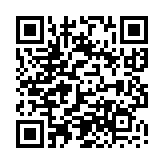 